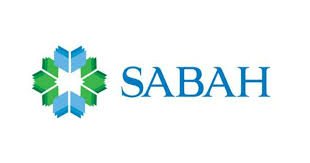 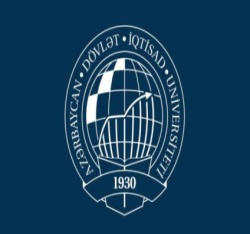 AZƏRBAYCAN RESPUBLİKASI TƏHSİL NAZİRLİYİAZƏRBAYCAN DÖVLƏT İQTİSAD UNİVERSİTETİSABAH QRUPLARIDiplom işiMövzu: Azad iqtisadi zonaların ölkənin sosial-iqtisadi inkişafına təsiriMüəllim:  i.e.n., dos. İsayev SöhrabTələbə: Mikayılzadə KamranBakı-2019Mündəricat
GİRİŞ...............................................................................................................3I FƏSİL. AZAD İQTİSADİ ZONALAR VƏ ONLARIN FƏALİYYƏTİNİN NƏZƏRİ-METODOLOJİ ASPEKTLƏRİ………………………..…............51.1. Azad iqtisadi zonaların təşəkkülü və onların sosial-iqtisadi əhəmiyyəti.....51.2. Xüsusi statuslu iqtisadi fəaliyyət məkanlarının təşkilində        dövlətin müdaxiləsinin zəruriliyi………………………………...............161.3. Xüsusi iqtisadi zonaların təşkili sahəsində xarici təcrübələr və onlardan       istifadə imkanları……………………….………….................................. 30II FƏSİL. AZƏRBAYCAN RESPUBLİKASINDA AZAD İQTİSADİ ZONALARIN FƏALİYYƏTİNİN MÖVCUD VƏZİYYƏTİNİN TƏHLİLİ……………...................................................................................392.1. Resbublikamda təsis olunmuş xüsusi iqtisadi zonalar və onların       fəaliyyət göstəriciləri…………………………………………………......392.2. Ölkəmizdə sosial-iqtisadi xarakterə malik dövləti vəzifələrin        icrasında Azad iqtisadi zonaların təsir effektləri…....................................512.3. Azad iqtisadi zonaların fəaliyyətində səmərəliliyin yüksəldilməsi        istiqamətində dövlət tədbirlərinin prioritet istiqamətləri………................57Nəticə və təkliflər……………………………………......................................62İstifadə olunmuş ədəbiyyatlar …………………………………………..........65GirişDövlətin sosial-iqtisadi inişaf tempinin yüksəldilməsi istiqamətində XİZ istiafə təcrübəsi geniş yayılmışdır. Xüsusi iqtisadi Zonalar ölkə ərazisinin daxilndə yerləşən və mütəlif güzəştlərin tətbiq edildiyi zona başa düşülür.(1) XİZ bir çox dövlətlərdə müsbət təsirlər göstərmişdir.  Ölkəmizdə də bu təcrübədən yararlanmaq üçün 2009-cu ildə XİZ haqqında qanun yaradılmışdır. Artıq bu qanundan 10 il keçməsinə baxmayaraq, bu istiqamətdə bir çox layihələr hazırlanmışdır və bu layihələrdən ölkəmizin sosial və iqtisadi inkişafına öz qatqısını göstərəcəyi gözlənilir. Diplom işinin obyekti olan XİZ ən əsasda AİZ-ın sərgilədiyi sosial və iqtisadi təsirləri araşdıracağam. Ölkəmizdə bu sahənin qanun bazası hazır olmasına baxmayaraq, onların fəaliyyəti haqqında mənbələrdə məlumat azdır(2). Bunun səbəbi kimi proyektlərin bəzilərinin yeni reallaşdırılması, digər qisminin isə hələdə hazırlıq mərhələsində olması göstərilir. Məhz bu səbəbə görə ölkəmizdə yerləşən XİZ haqqında birbaşa mənbədən statsitik məlumat əldə etmək qeyri mümkün olmuşdur. Statistik analizlər digər rəsmi mənbələrə, həmçinin developer şirkətlərin açıq yayımladığı statistik məlumatlara əsaslanaraq aparılmışdır. Tətqiqat obyektimin XİZ və onların sosial-iqtisadi təsirləri olmasına baxmayaraq, tətqiqatımın əsas məqsədi dövlətin bu alətdən istifadəsi zamanı onun,yəni XİZ-ın təsirlərinin optimallaşdırılması və ya göstəricilərinin maksimal təsirə çatdırılmasıdır. Çünki, biz XİZ tarixinə baxsaq, onların qeyri-stabil olması, istənilən nəticə verməməsi və ya ümumiyyətlə gözləntilərin əksinə, iqtisadi gerilik gətirdiyi nümunələr görmək mümkündür. XİZ özü-özlüyündə kiçik iqtisadi sistemdir və onun fəaliyyətinə müxtəlif kanallar vasitəsi ilə əngəl törədən və ya zəiflədən faktorlar mövcuddur. Bu faktorlar kimi əmək qüvvəsinin qiyməti, nəqliyyat xərcləri kimi hesablana bilən və bir çox siyasətçilər tərəfindən göz ardı edilən işçilərin kompetensiyası, nəqliyyat infrastukturun vəziyyəti və ya yatırımların qorunması kimi hesaba alınmayan faktorlar mövcuddur. Bu kimi faktorların göz ardı edilməsi həmin ölkələrdə XİZ-in istənilən nəticə verməməsi ilə nəticələnmişdir. Araşdırmamda "Dövlət bu alətdən istifadəsi zamanı, sonrakı zaman ərzində fəaliyyətinə müdaxilə etməlidir mi?" sualının cavabını tapmağa calışacam. Respublikamızda bu alətin istifadəsi təcrübəsinin olmamasına görə xarici təcrübələrə istinad edəcəm. Həmin ölkələr qismində Çin, Hindistan, Filippin, Sinqapur, həmçinin ölkəmizdə ƏAİZ-in inkişaf planını hazırlamış DP World-ün(3) developeri olduğu Cəbəl Əli zonasının təcrübəsinə baxılacaq. Ölkəmizdə bu təcrübənin uğurlu olması üçün dünya təcrübəsin XİZ-in idarə etmə modellərinə nəzər yetiriləcəkdir. Həmçinin hal-hazırda ölkəmizdə fəaliyyətə başlamış sənaye parkları və məhəllərinin timsalında ümumiləşdirmə aparılaraq XİZ-ın təsirləri qiymətləndiriləcəkdir və əldə edilmiş nəticələr əsasında XİZ-ın təsirlərinin potensial dərəcəyə çatdırılması üçün vacib olan istiqamətlər müəyyənləşdiriləcək.Ölkəmizdə XİZ-lərdən istifadə təcrübəsinin cavan olmasına baxmayaraq inanırıq ki, növbəti illər ərzində fəaliyyətləri müsbət istiqamətdə cərəyan edəcək və ölkəmizin iqtisadiyyatına və əhalinin həyat şəraitində öz müsbət izlərini qoyacaqdır.I Fəsil. Azad iqtisadi zonalar və onların  fəaliyyətinin nəzəri-metodoloji aspektləri1.1 Azad iqtisadi zonaların təşəkkülü və onların sosial-iqtisadi əhəmiyyətiAzad iqtisadi zonalar, dünya təcrübəsində, özəlliklə də Şərqi Asiyada bəzi dövlətlərin nümunəsində, istehsalın, sənayenin inkişafı üçün effektli alətlərdən biridir. Günü-gündən bir çox ölkələr bu alətdən bir başa xarici investisiyanı sənaye sektoruna, iş yaradılmasına, ixracın artırılmasına və ticarət dövriyyəsinin həcminin artırılması məqsədi ilə istifadə edirlər. Dünya iqtisadiyyatı bu kimi alətlərə çoxdan öyrəşmişdir. Rəsmi şəkildə Azad İqtisadi Zonalar 1973 -cü ildə Kiotoda beynəlxalq konvensiyada(5) istifadə edilmişdir. Azad İqtisadi Zona ümumi şəkildə anlatsaq, dövlətin xüsusi şərtlərə malik, gömrük nəzarətinin və vergi tutmanın qismən və ya ümumiyyətlə olmadığı hər hansı bir regionu başa düşülür.  Azad iqtisadi zonaların tarixinə gəldikdə isə onlar haqqında məlumata hələ finikiyalıların zamanında rast gəlmək mümkündür. Belə ki, beynəlxalq ticarətin yaradıcılarından hesab edilən finikyalılar ticarət dövriyyəsinin artırılması üçün bəzi əraziləri hasarlayaraq, ənənəvi vergi tutmadan azad etmişlər. 
Dünya tarixində birinci sənədləşdirilmiş Azad İqtisadi zona 1520 ci ildə Vasko de Balboa tərəfindən Panamanın sahilində "ticarət limanı" yaratmışdır.(6) Məhz burda dünyada ilk dəfə gömrük yoxlamalarına başlamışlar. 
Əvvəllər , Azad İqtisadi Zona dövlətin gömrük sərhədlərində fərqləndirilmiş, rüsumsuz xarici malların idxalı və ixracının təmin edildiyi, dəniz sahilində və ya ona bağlı hər hansı bir rayon anlaşılırdı.  Belə tip sahibkarlıq forması 1547-ci ildə Livornada, Genuya körfəzində yaranmışdır. Məhz bu regionda azad iqtisadi zona ideyası doğmuş və həyata keçirilmişdir. Tacirlər uzun mübarizədən sonra bu regionda vergi ödəmədən məhsul satmaq haqqını əldə etmişlər.
İkinci dünya müharibəsinə qədər 26 ölkədə 75 azad iqtisadi zona vardı.(6) Belə zonalarda ya idxal,ixrac rüsumları minimum idi , yada ümumiyyətlə azad idilər. Belə iqtisadi zonalar 1-ci nəsil zonalara aid edilirlər.İkinci nəsil zonalara sənaye-istehsal zonalar aid edilir. Onlar 20-ci əsrin ortalarında yaranmağa başlamışdırlar və ixracın artırılması və ya məhsul istehsalına, idxalı azaltmağa fokuslandırılmışdı. Məqsəd gömrük rüsumlarının azaldılması ilə xarici ticarət fəaliyyətinin artırılması idi. Belə zonalarda istənilən ölkənin firması zavod aça, anbar tikə bilər və onların bu zonaya gətirdiyi bütün məhsullar dövlətin gömrük sistemindən kənarda qalır. Əgər həmin məhsullar zonanın yerləşdiyi ölkəyə daxil olursa,  bir qayda olaraq məhsullar gömrük nəzarətindən keçməlidir.Üçüncü dövr xüsusi zonalara keçən əsrin 70-80 ci illərində yaradılmış texniki zonalar aid edilir. Bu dövr zonalara məşhur Silikon vadisini misal göstərmək olar. bu zonalar əvvəlki dövrdən yalnız istehlsalın müasir elmin yüklü istehsal ilə fərqlənir. Bu zonalar elmin intensiv inkişafına və elm yüklü kompaniyaların fəaliyyəti üçün münbit şərait yaradılır. Texnoloji zonalar son zamanlar sürətlə inkişaf edir, belə ki, 1973-cü ildə ABŞ-da 24 belə zona var idisə 2011-ci ildə artıq onların sayı 100-ü ötürdü.
Ümumən Azad iqtisadi zonaların yaradılması və funksiyalarını həyata keçirməklə bağlı iki ümumi yanaşma vardır:(7)Ərazi konsepsiyası və ya teritorial yanaşma. Konsepsiyada ərazi vahidində yerləşən bütün firmalar qanunla onlara tətbiq olan güzəştlərinin hamısını əldə edirlər. Əsas məqsəd regionun ümumi inkişaf tempinin  artırılması, işsizliyin azaldılması, ticarət dövriyyəsinin artırılması göstərilə bilər.Nöqtə konsepsiyası və ya funksional yanaşma. Əvvəlki konsepsiyadan fərqli olaraq bu yanaşma əsas yaradılma keyfiyyəti kimi ərazi vahidi deyil, firmanın hansı sektorda yerləşməsi göstərilir. Belə ki, firma fəaliyyət göstərdiyi sektora görə bəzi güzəştlər əldə edir. Bu növ yanaşmaya yönəlmə hər hansı bir sektorda canlanma əldə etmək, onunla bağlı olan sektorların, istehsalatın inkişaf etdirilməsi, yeni texnologiyaların tətbiqinin əldə edilməsi və sair məqsədlərə çatılması  üçün istifadə edilə bilər.Hansı yanaşmanın əsas olmasına baxmadan inkişaf etməkdə olan ölkələrdə azad iqtisadi zonalardan iqtisadi fayda əldə etməyə çalışırlar. Əsasəndə bu prosesə özəl sektorun cəlb edilməsinə çalışırlar. Son dövrlər isə zonaların göstərdiyi sosial təsirlər bir çox tətqiqatçının hədəfinə çevrilmişdir. Zonaların göstərdiyi xeyir statik və dinamik ola bilir. Statik xeyirlərini kimi:(7,8,9)Birbaşa iş yeri yaratma və gəlir yaratmaİxracın artırılması və ixrac diversifikasiyasnın əldə edilməsiBirbaşa investisiya Xarici valyutanın əldə edilməsiDövlət gəlirlərinin artmasıƏlbətdə ki, yuxarıda göstərdiyim effeklər iş və xarici valyutanın zəif əldə edilidiyi və təbii resurların qıt olduğu ölkələrdə yüksək olur. Dinamik göstəriclərin hesablanması çox çətindir, lakin bu göstəriclər azad iqtisadi zonların uzun müddətli inkişafı üçün çox vacibdir və onlar aşağıdakılardır:Birbaşa iş yerlərinin yaradılması və gəlir əmələ gətirməDolayı iş yerlərinin yaradılmasıMüasir texnologiyanın tətbiqiRegional inkişafİşçilərin bacarıqlarının inkişaf etdirilməsiQadın işçilərAzad iqtisadi zonların ilk növbədə maliyə təsirinə gəldikdə isə o, iqtisadi və mühasibatlıq xərclərində bölünür.(10) Bunlardan biri zonada olan və ya onunla bağlı hər hansı bir qurumda işləyən dövlət qulluqcularının maaşıdır.Bu xərc yalnız dövlət tərəfindən ödənilir. Bura daxili gömrük, vergilər və digər nəzarət edici orqanların işçilərinin məvacibi daxildir. Digər xərc, öz məkanlarını dövlətin gömrük ərazisindən azad iqtisadi zonanın ərazisinə köçürən firmalardan itirilmiş vergilərdir. Yəni bir çox yerli firmalar öz ünvanlarını zonanın daxilinə köçürərək bir müddət azad zonada tətbiq edilən güzəştlərdən istifadə edə bilər. Heç şübhəsiz ki, dövlətin əsas marağı regiona yeni bir başa investisiyanın cəlb olunmasıdır. Lakin yuxarıdakı halda tam leqal şəkildə müəsisə müəyyən müddət vergilərdən tam və qismən müəyyən müddət üçün azad ola bilir və dövlət büdcəsi üçün həmin zaman kəsiyində həmin yerli firmadan vergini əldə etmədiyinə görə xərc hesab olunur. Və ən sonda gömrük rüsumunun tətbiq edilməməsinə görə gəlirlərin azalmasını azad iqtisadi zonaların tətbiqi nəticəsində yaranan xərclərə aid etmək olar. Firma öz fəaliyyətini həyata keçirmək üçün texnikanı xarici ölkələrdən zona ərazisi daxilinə gətirmək üçün hər hansı bir rüsum ödəmir. Nəzərə almaq lazımdır ki, firmalara edilən bu güzəşt sonrakı müddət özünü doğurur və əlavə dəyər yaratmağa yardımcı olur. Lakin, istənilən güzəşt dövlətin büdcəsinə öz təsiri göstərir v öz funksiyalarını yerinə yetirmək üçün lazımi vəsaiti xərcləyə bilmir. Ona görə bu, yəni, gömrük rüsumlarından azad olma xərc hesab edilir.Azad iqtisadi zonaların sosial və iqtisadi təsirlərini aydınlaşdırmaq lazımdır ki, onların sosial-iqtisadi əhəmiyyətini görə bilək. İlk növbədə iqtisadi təsirlərini açaq. Heç şübhəsiz ki, azad iqtisadi zonaların öndə gələn təsirlərindən biri iş yeri yaratmağıdır. Lakin nəzərə almaq lazımdır ki, azad iqtisadi zonaların iş yaratma qabliyyəti elə də yüksək deyil. Bir çox ölkələrdə zonalarınn yaratdığı iş yerlərinin sayı ümumi iş yerlərinin sayından dəfələrlə kiçikdir. WEPZA-azad araştırma mərkəzinin apardığı tətqiqata görə dünya üzrə göstəricilərə nəzər yetirsək azad iqtisadi zonaların yaratdığı iş yerlərinin sayı 70 milliona yaxındır və bu say ümumi işləyənlərin sayının 0,5 faizdəndə aşağı hissəsini təşkil edir(11). Amma bəzi ölkələrdə iş yerlərinin yaradılmasında əsas alət kimi istifadə edilib. Həmin ölkələr yüksək nəticələrinəldə edilməsi üçün dövlət müdaxiləsi ilə-müxtəlif tədbirlər paketi ilə əldə edilmişdir. Bu ölkələrin əksəriyyəti kiçik ərazi vahidinə sahib və işsizliyin çox yüksək olduğu ölkələrdir. Dövlət bu yüksək işsizliyi azaltmaq üçün bu tədbirlər paketini qəbul etməyə məcbur olur. Birləşmiş Ərəb Əmirlikləri və ya  Mavrikidə azad iqtisadi zonaların yaratdığı iş yerlərinin sayı ümumi iş yerlərinin dördən birini təşkil edir. Nəzərə almaq lazımdır ki, bu effekt yalnız kiçik və əhalisinin sayı 5 milyonu keçməyən ölkələrdə müşahidə etmək mümkündür.Azad iqtisadi zonalar birbaşa xarici investisiyanın regiona çəlb edilmə kimi vacib bir funnsiyanı yerinə yetirir. Zonalarda tətbiq edilən güzəştlər xarici investorlar üçün maraqlı ola bilər. Çünki, güzəştlər həmin investların öz yatırımlarından daha çox gəlir əldə etmək maraqlarını qarşılayır. Dövlət uğurlu yatırım mühiti qoruyaraq cəlb olunmuş investorların gəlirlərini təkrar investisiya etmək marağını saxlaya bilər. Lakin bir çox zonalarda investisiya axınlarına nəzarət edilmədiyinə görə  statistik məlumat əldə etmək qeyri mümkündür.Azad iqtisadi zonaların digər əsas məqsədlərindən biri ixracın artırılmasıdır. İxracın artırılması deyərkən,yalnız ixrac həcminin artırılması deyil, həmçinin ixrac deversifikasiyasının əldə edilməsi və ölkədə olan xammalı istehsal edərək, əlavə dəyər yaradaraq xarici ölkələrə ixrac edilməsi daxil edilə bilər. İlk öncə ixrac həcminin artırılması hər bir dövlətin öncəliyidir. İxrac həcminin arıtırlması dövlətin gəlirlərinin artırlması deməkdir. Diversifikasiyanın əldə edilməsi hər bir ölkənin hədəfidir. Çünki, ixracın müxtəlif məhsullarla aparılması, dövlətin valyuta axının, ticarət gəlirinin və bunlara bağlı digər gəlirlərin riskini azaldır. Yəni hər hansı malın ixracının təbii və ya inzibati yolla azaldılması zamanı ticarətdən az ziyan çəkmək üçün ixrac məhsullarının sayının artırılması vacib bir şərtdir. Azad iqtisadi zonalar isə ixrac zamanı istehsal edilən məhsul tiplərinin sayını artırdığına görə bu diversifikasiya əldə edilir. Ən sonda isə dövlətin xammal deyil, hazır məhsul satması zonaların ixracla bağlı iqtisadi təsirlərindən sonuncusudur. Hökumətin maraqlarından biri hazır məhsul satmaqdır. Hazır məhsul satışı xammala nisbətdə qat-qat çox gəlir əldə edilməsi aydın məsələdir. Xammal satışı isə yalnız yerin təkindən əldə edilmiş məhsulun satışıdır ki, bu da xam maddə tükənənə qədər gəlir gətirə bilər. İstehsalla isə xammala əlavə dəyər əlavə edilir və daha çox gəlir əldə edilmiş olur.
Azad iqtisadi zonalar yaradılanda yüksək bacarıq sıçraması hiss olunur. Hər bir firma çalışır ki, daha çox ,daha müxtəlif məhsul istehsal etsin. Bu isə özündə ixtisaslı kadr və inovativ texnologiya ilə mümkündür. Bir çox firma daha çox gəlir əldə etmək üçün inkişaf etmiş ölkələrdən zona ərazisinə yeni texnologiya gətir və həmin texnologiyasnın tətbiqinə başlayır. Lakin texnologiyanın istifadə üçün ixtisaslı və bacarıqlı kadrda lazımdır. Ona görə də firma ilk müddət xarici kadrlardan istifadə etməyə yönəlirlər. Lakin bir müddət sonra isə yerli bazarda işçilərin ucuz olmasında istifadə etmək üçün yerli işçilərin təlimlərinə başlanılır. Bu öz növbəsində gələcək dövr üçün regionda əlavə gəlir gətirməyə gətirib çıxarır. Lakin bu teoriyanın düzgün olması barəsində bəzi qərəzliklər var. Çünki, sahibkar çalışır ki, öz xərclərini minimum saxlasın və gəlirini maksimumlaşdırsın. Belə ki, bəzi araşdırmacılar hesab edir ki, sahibkarın əsas marağı öz yatırımını zona daxilinə daşıyaraq güzəştlərdən istifadə etsin. Yəni gözlənilən yeni texnologiya gətirilməsi və ya işçilərin təlimlərə cəlb edilməsi baş vermir. Bütün yuxarıda qeyd edilən nəzəriyələrin düzgün olub-olmaması barəsində statistik məlumat yoxdur. Yazılı məlumatlardan Filippində yerləşən iqtisadi zonanı məlumatları vardır ki, 10 il ərzində zonada ixtisaslaşmış kardların say 0,5 faiz yüksəlmişdir. Həmçinin azad iqtisadi zonaların Uzaq şərqdə - Koreya və Tayvanda tətbiqi ilə texnoloji inkişaf gözlə görəcək dərəcədə inkişaf etmişdir. Lakin bu nəticə yalnız Uzaq şərqdə müsbət nəticə göstərmişdir.Xarici valyutanın əldə edilməsi də azad iqtisadi zonalardan gözlənilən iqtisadi təsirlərindən biridir.  Azad iqtisadi zonalar bu təsiri müxtəlif kanallar vasitəsi ilə göstərir. Xarici valyutanın əldə edilməsi üçün mütləq şəkildə ticarət saldosunda müsbət rəqəm əldə etmək lazımdır. Azad iqtisadi zonanın nə qədər xarici valyutanı ölkəyə gətirdiyini hesablamaq üçün zonada bütün maliyyə axınlarına nəzarət olmalı və lokal ixracdan lokal idxal çıxılmalıdır. Nəzəri məlumatlara əsasən zona bu effekti bir neçə yolla əldə edə bilər: xammal əlavə dəyər yaradaraq xaricə ixrac edərək ölkəyə valyuta gətirməsi ilə, ölkədə olan xammaldan və ya aralıq məhsuldan istifadə edərək valyutanın xaricə çıxmaması ilə və ən sonda isə əvvəlki hər iki üsulun bir yerdə aparılması ilə. Lakin bəzən bu effekti əldə etməkdə problemlər yaşana bilər. Bir neçə araşdırmaçının elmi məqalələrinin xülasəsindən belə nəticə əldə etmək olar(8):Azad iqtisadi zonaların tələb etdiyi xammala, aralıq məhsullara qarşı yüksək asılılıq, valyutanın xaricə çıxmasına səbəb ola bilər. Bunu əsasən texnoloji yüklü məhsullarda açıq şəkildə görmək olur. Belə ki, adi bir mobil telefonun istehsalı üçün bəzi bahalı detallar bir necə ölkədə istehsal olunur.Bəzi gömrük razılaşmalarında azad zonada istehsal olunan məhsullara qarşı bəzi maddələr qeyd edilir. Belə ki, bəzi ölkələrin qanunlarında əgər hər hansı bir məhsul daxili bazarda istehsal edilirsə, azad iqtisadi zonada olan firma istehsal zamanı yalnız yerli məhsulu istifadə etməlidir. Əgər idxal olunan hissə yerli mala nisbətdə ucuz olsa belə yerli məhsulla seçim edilir.Zonada yerləşən bəzi firmaların hökumət vasitəsi ilə regionda yerləşən zonaya daxil olmayan firmaların bəzi proqramları əsas gətirərək məhsul satışına qadağa qoymaqla da xarici valyuta əldə edilməsi paritetinə təsir edə bilir. Bu bir başa yox, dolayı yolla təsir edirlər. Çünki yerli bazarda həmin firmaların istehsal etdiyi məhsulların aralıq məhsullarını istehsal edən firmaların yaranmasına və fəaliyyətlərinin təkmilləşdirilməsinə mənfi təsir göstərir. Bu isə öz növbəsində həmin hissələrin xaricdən gətirilməsinə və həmin hissənin alınmasına görə valyutanın itirilməsinə gətirib çıxarır.Bəzi Trans Milli Korporasiyaların məhsul istehsalı zamanı standarlaşdırılmış istehsal xətti və logistika mərkəzi varsa, onlar məhsul istehsalı zamanı yalnız əvvəlcədən müəyyənləşdirilmiş firmalardan xammal və aralıq məhsul alacaqdır. Yerli firmalara isə istehsal xəttinin bir hissəsi olmağa şans verilmir. Ticarət saldosunda müsbət saldo əldə edilsə belə o tam effektiv bir rəqəm verməyək. Yəni xammalın xaricdən alınması valyutanın ixrac edilməsinə gətirib çıxarır və firmanın sonuncu məhsulu xaricə göndərilən zaman isə ticarıt dövriyyəsində kiçik rəqəm əldə ediləcəkdir.Azad iqtisadi zonada yerləşən firmaların yerli bazarda yerləşən firmalar barəsində informasiyanın olmaması həmin firmaların istehsal zamanı xaricə yönəlməsinə səbəb ola bilir. İnformasiya sisteminin olmaması hər iki tərəf üçün mənfi təsir göstərir. Belə ki, zonada yerləşən firma eyni xammal üçün daha çox məbləğ ödəyir və son məhsuldan əldə edə biləcəyi təmiz gəliri azaldır, həmçinin xaricdən idxal edilən xammal zonanın ticarət dövriyyəsinə mənfi təsir göstərir. Yerli firma isə öz məhsulunu daha tez bir zaman realizə eləmək şansını itirir, firmanın effektivliyi azalır.Azad iqtisadi zonaların valyuta saldosuna təsirlərini və onlarını yuxarıdakı kimi xassələndirmək olur və unutmaq lazım deyil ki, bu təsirlərini nizamlamaq üçün dövlət tədbirlər paketi qəbul edə bilər.Dövlət azad iqtisadi zonalardan əsas marağı dövlət büddəcisini doldurmaqdır. Bu aqreqata hökumət tərəfindən tətbiq edilən vergi güzəştlərindən və vergi tutmalarının dərəcəsindən asılıdır. Belə ki, firmaların zonada fəaliyyət göstərməsi üçün hökumətin təklif etdiyi güzəştlər stimul rolunu oynayır. Belə stimullara müxtəlif vergi güzəştləri paketi, müəyyən müddətə firmalar üçün vergilərdən azad olma, dolayı vergilərin azaldılması, idxal vergisindən azad edilmə və s. Bütün bu stimulları dövlət büdcəsi üçün iqtisadi xərc kimi qəbul etmək olar. Lakin nəzərə almaq lazımdır ki, zonanın yerləşdiyi ölkənin bu gün itirdiyi gəliri zamanla bərpa edəcək. Bütün bu güzəştlər dövlət tərəfindən firmalara ərmağan hesab etmək olar, amma bu hədiyyə özünü sonrakı müddətdə əmək haqqı bazası ilə bərpa edəcək. Dövlətin əsas marağı dolayı yollarla gəlirini artırmaqdır. Dövlət büdcəsi üçün iqtisadi xərclərdən əlavə mühasibatlıq xərcləri vardır. Mühasibatlıq xərcləri ilə hal-hazırda nağd (timsal olaraq) şəkildə ödəniləcək xərclərdir. Azad iqtisadi zonaların dövlət büdcəsinə  göstərdiyi xərclər kimi aşağıdakıları göstərmək olar(8):Azad qitisadi zonanın normal fəaliyyət göstəməsi üçün orada çalışan administrativ və nəzarət orqanlarının çalışanlarının əmək haqqılarıHökumətin xarici kapitalı cəlb etmək üçün infrastrurun yaradılmasısubsidialarƏlbətdə hökümət büdcənin doldurulması gələcək dövrdə əmək haqqı bazasının artırılması ilə gəlir əldə edilir. Ümumilikdə azad iqtisadi zonadan dövlət müxtəlif kanallarla gəlir əldə edə bilir. Ən vacibi mənfəət vergisidir. Bu gəlir mənbəsindən yalnız mənfəət vergisinin sıfırlanması və ya müəyyən müddət vergilərdən azad edilmə barəsində proqram olmadığı təqdirdə istifadə edə bilər. İkinci gəlir mənbəsi, 0, gəlir mənbəsidir ki, onu birbaşa və dolayı yollarla yaradılmış iş yerlərində çalışan şəxslərin əmək haqqı bazasından tutulur. Həmçinin büdcənin doldurulmasında rüsumlar və dövlət ödənişlərini də əlavə etmək lazımdır. Zona daxilində istehsal edilmiş məhsulların daxili bazarda satılmasına görə tutulan idxal rüsumu və məhsulun idxal edilməsi zamanı tutulan digər vergilər, həmçinin  azad iqtisadi zonada fəaliyyət göstərmək üçün torpaq vergisi və torpağın satılması ilə bağlı rüsumlar və ya firmanın həmin torpağı kirayəyə götürməsi ilə bağlı dövlət büdcəsinə ödədiyi kirayə haqqı büdcənin doldurulmasında birbaşa gəlir hesab etmək olar. Nəzərə almaq lazımdır ki, azad iqtisadi zonanın fəaliyyətinin dövlət büdcəsi üçün gəlir gətirən mənbə olması üçün bir neçə əsas lazımdır. Lakin bir çox hallarda azad iqtisadi zona dövlət büdcəsi üçün yük olur. Məsələn, azad iqtisadi zonanın normal fəaliyyət göstərməsi üçün ilkin dövrlərdə infrastrukturanın yaradılması böyük xərc tələb edir. Həmçinin bu infrasturkturanın fəaliyyət qabliyyətinin saxlanılması üçün hər il büdcədən vəsait ayrılır. Və ya hökümət tərəfindən zonada yerləşən firmaların istehsalı stimullaşdırmaq üçün davamlı olaraq subsidialaşdırma da həmçinin zonanın dövlət üçün uğursuzluq səbəbi ola bilər. Çünki bu firmaların istehsalın effektivliyini artırmaq üçün xərclərini azaltmaq əvəzinə dövlətin bir dəfəlik köçürmələrinə bel bağlıyırlar və inkişaf etmək əvəzinə ətaləti qoruyub saxlayırlar. Bu isə əsas gəlir mənbəyi əmək haqqı bazasından tutulan gəlir vergisi olan dövlət üçün elə də yaxşı hall deyil. Ev sahibi ölkələrin ilkin marağı iqtisadi inkişaf olsa belə, onların həyata keçirdiyi siyasətdən asılı olaraq sosial funksiyalarını yerinə yetirməkdə azad iqtisadi zonalardan istifadə edə bilər. Çünki, bir çox hallarda azad iqtisadi zonalar ölkənin əmək bazarına, əmək şəraitinin dəyişilməsi, əmək haqqının səviyyəsinin dəyişilməsi və ən sonda ətraf mühitə, ekologiyaya təsir edirlər. Son zamanlar Azad iqtisadi zonaların iş mühitinə, iş şəraitinə və sair bununla bağlı sferaları təsiri tətqiq olunur. Hesab edilir ki, zona yaradılarkən beynəlxalq qeyri-hökumət təşkilatları firmaların təklif etdiyi iş mühitinə müsbət yöndə təyziq göstərirlər. Bu təzyiqə  həmçinin dövlət və qeyri-hökumət orqanlarıda qoşulur. Lakin heç bir firma çalışmaz ki, təyziqlərin yüksək olduğu ölkələrdə firmasını yaratsın. Bəzən firmalar adekvat şəkildə çalışırlar ki, öz müəssələrini sərt əməyin mühafizəsi proqramlarına sahib ölkədə filial açmaqdansa, daha çox  öz şərtlərini tətbiq edəcəyi və öz nöbəsində ucuz əmək qüvvəsi əldə edəcəyi yerdə müəssisə açar. Yəni azad iqtisadi zonalarda  əmək şəraitinin ərazi kənarından qənaət bəxş etməyən vəziətdə olan ölkələr bu sahəyə ümumiyyətlə maraq göstərməyən ölkələrdir. Halbuki, statistika göstərir ki, zona daxilində olan transmilli korporasiyalarda əmək şəraiti ev sahibi ölkədəki firmaların təklif etdiyi iş mühitindən qat-qat keyfiyyətlidir. Həmçinin bunuda əlavə etmək lazımdır ki, ortalama maaş zona kənarənda yerləşən firmalardan yüksək olur.Hökumət ərazisinin bir hissəsini ayıraraq xüsusi güzəştlər verərək çalışır ki, onun insan resurslarını effektiv idarə edəcək bir firmanı cəlb eləsinlər. Belə ki, dövlətin insan resurslarınının düzgün və səmərəli şəkildə istifadə edilməsi onun insan kapitalının inkişafına gətirib çıxartdacaq. Lakin biz burada belə bir hala diqqət yetirmək lazımdır ki, firmalar çalışdıqları qədər az xərclə çox qazansınlar. Yəni bir çox nümunələrdə qısa müddətli prespektivləri olan firmalar istehsalın effektivliyini artırmağa, həmçinin insan resurslarının inkişafı üçün yatırım eləməyə maraqları olmur. Çünki, firma rəhbərliyi tərəfindən insan rüsumların inkişafına çəkilmiş yatırımlar xərc kimi qiymətləndirilir. Ona görə əsas maraqları ucuz xammal və ucuz işçi kütləsini cəlb edərək istehsallarını son məhsula çatdırmaqdır. Yalnız uzun müddətli istehsal planlaşdırmış və buna görə yüksək investisiya yatırmış firmalar, yüksək əlavə dəyər qatılan istehsal sahələri və elm tutumlu müəssisələr insan resurlarının inkişaf etdirilməsinə maraqlıdır. Çünki, firma tərəfindən bu gün çəkilən xərclər növbəti müddət ərzində xərcini ödəyəcək və əlavə gəlir qazandıracaqdır. Biz bu müsbət təsiri yalnız zona daxilindəki firmalarda deyil, həmçinin onlara yardımcı və istehsal xəttələri ilə bağlı firmalarda da görəcəyik. Əlavə olaraq bunuda qeyd eləmək lazımdır ki, azad iqtisadi zonaların yerləşdirilməşdirilməsi, ölkədə orta səviyyəli menecerlərin sayının artmasına gətirir. Onlar bir müddət həmin firmalarda işlədikdən sonra ölkə daxilində özlərinin şəxsi firmalarını açırlar. Buda öz növbəsində ölkədə ümumi daxili məhsulun miqdarının artmasına gətirib çıxaracaq. Azad iqtisadi zonalarda ilk firmalar yerləşməyə başladığı zamandan etibarən firmalar ətraf  mühitə təsir etməyə başlayır və əksər hallarda bu mənfi yöndə olur. Zonanın ətraf mühitə mənfi təsirinin əsas səbəblərindən biri onun yeni firmaları qəbul edərkən infrastukturun yetərincə inkişaf etdirilməməsi göstərilir. Yəni müəssisə fəaliyyətə başlamamışdan əvvəl ya vacib infrastuktur layihələri ləng yerinə yetirilib, ya zonanın qəbul edəcəyi istehsalat həcmi düzgün hesablanmamışdır, ya da ki, əvvəlcədən həmin ərazidə infrasturturanın olmamasına görə hökumət tərəfindən çox xərc tələb etdiyindən inşaat zəif gedir deyə ətraf mühitə, ekologiyaya mənfi təsir göstərir. Müəssisələr tərəfindən təbiətə xaric edilmiş tullantılar həmin ərazinin ekoloji standartlarına təsir eləyir və bu da öz növbəsində həmin ərazidə yaşayan insanların sağlamlığına öz təsirini göstərir.
1.2. Xüsusi statuslu iqtisadi fəaliyyət məkanlarının təşkilindədövlətin müdaxiləsinin zəruriliyiBir çox xüsusi iqtisadi zonaların yaradılmasında hökumətin məqsədi investorları cəlb eləmək, iş yerləri yaratmaq və ixracın artırılmasıdır. Bu məqsədlərin reallaşdırılmasına bir çox açıq dəyişənlər təsir edir. Xüsusi iqtisadi zonanın yerləşdiyi coğrafi məkanı, istehsal xərclərinə təsir edən gömrük tarifləri və vergi dərəcləri hökumətin administrativ yolla təklif edəcəyi dəyişənlərdən biridir. Həmçinin müəyyən zonaya investorların cəlb edilməsində administraiv xidmətlər, fəaliyyətin başlanılması üçün uyğun alt quruluşun hazırlıq dərəcəsi və istehsalın həyata keçirilməsi zamanı tələb olunan xammalın əl çatanlığı hökumətin dolayı yolla təmin edəcəyi dəyişənlərdəndir. Lakin bir çox xüsusi iqtisadi zonalarda dəyər yaratma prosesində problemlər yaradır. Zonalarda gəlir-xərc analizinin aparılması bu dövriyyənin dəqiq statistikasının götürülməməsinə görə qeyri-mümkündür. Həmçinin qeydə alınmış faktlar vardır ki, xüsusi iqtisadi zonalar onlardan gözlənilən sosial effekti vermir və artıq hökumət üçün vergi güzəştlərinə və infrastukturun daimə yenilənməsinin tələbini qarşılanmasına görə çəkilən yatırımlara görə problemli məsələyə çevrilir. Çünki, hökumət müəyyən ərazidə müəəsisələrə güzəştlər təklif edərək sosial yükünü onlara keçirməyə çalışırdı. Bu halda isə hökumət sosial funksiyaların yetirilməsidə hökumətin öhdəliyində qalır. Ümumiyyətlə xüsusi iqtisadi zonaların fəaliyyətində 3 mümkün senaryonu müşahidə edə bilərik:XİZ-də bütün proseslər uğurla həyata keçirilib. Artıq ərazidə uzun müddətli prespektivə sahib elm tutumlu və ya yüksək əlavə dəyər yaradan firmalar uzun müddətli yatırımlar yatırıblar. Bu hal reallıqda çox az hallarda müşahidə edilir .İkinci mümkün halda zonada yerləşən firmalar ya minimum gəlir əldə edir, ya da ki, marjinal gəlir əldə edirlər. Bu vəziyyətdə olan nümunələrdə əksər firmalar qısa müddətli prespektivlərə malik, yalnız ucuz əmək və ucuz xammala çıxış əldə edib gəlir əldə etmək istəyən idarə edicilərdən ibarətdir. Bu nümunəyə uyğun zonalar əvvəlki nümunəyə nisbətdə çoxluq təşkil edirlər.Ən sonuncu vəziyyətdə isə uzun müddətli uğursuzluqlar bütün müəssisələri izləyir. Dayanıqlı göstəricilərə sahib deyirlər və mümkün vergi güzəştləri belə həmin müəssisələrin potensialından tam istifadə etməyə yardım etmir.Əlbət ki, xüsusi iqtisadi zonaları yaratmaq qərarına gəlmiş höumətlər birinci senaryonun həyata keçirilməsini arzulayır. Buna görə xüsusi iqtisadi zonanın fəaliyyət proqramı xüsusi analizlər aparıldıqdan sonra tam və düzgün məlumatlar əsasında proqramın hansı məqsədlə, hansı iqtisadi prosseslərə təsir edəcəyi, hansı iqtisadi struktura daxil olacağı və hansı sistemə fayda verəcəyi aydınlaşdırılmalıdır.  Nəzərə almaq lazımdır ki, proqram qarışısında qoyulmuş bütün məqsədlər aydın olmalıdır və xüsusi iqtisadi zonanın fəaliyyətinin yoxlanılması üçün lazım olan normativlər spesifik olmalıdır. Proqram qarşısında qoyulmuş məqsədlər ASEAN ölkələrinin xüsusi iqtisadi zonaların təşviqi sənədində aşağıdakı kateqoriyalarda birləşdirilmişdir(12):Biznes mühitində yaranmış çətinliklərə görə , özəlliklədə zona daxilində , həmçinin məhsul istehsalında vacib olan infrastukrun yoxluğuna görə yaranmış çətinliklərə görə firmaların çəkdiyi zərərlərin kompensasiya edilməsiBir başa xarici investisyanın cəlb edilməsi ilə ölkə daxilində bir başa və dolayı təsirləri nəticəsində iqtisadiyyatda yeni aktivliklər yaratmaqMüxtəlif güzəştlər paketinin təklifi ilə beynəlxaq firmaların ölkəyə çəlb edilməsi və onlarda da öz növbəsində yeni texnologiyaları digər ölkələrdən idxal etməsi və iqtisadiyyatda elm tutumlu sahələrin inkişaf etdirilməsiƏn sonuncu kateqoriyada isə ölkə ərazisinin müəyyən hissəsində-xüsusi iqtisadi zona ərazisində müxtəlif iqtisadi reformaların aparılması, onların təsirlərinin analiz edilməsi və əldə edilmiş nəticələrdən istifadə edərək hökumətin iqtisadi siyasətinin inkişaf etdirilərək iqtisadiyyatın digər yerdə qalan hissələrinə həmin reformasiyaların tətbiq edilməsiHökumətin xüsusi iqtisadi zonaların yaradılmasındakı əsas məqsədi əvvəlki paraqrafda göstərdiyimiz xarici bir başa investisiyanın ölkə iqtisadiyyatına cəlb edilməsi, müasir texnologiyaların inkişaf etmiş ölkələrdən regiona idxal edilməsi, dövlətin ticarət balansının genişləndiriləmsi və ya ixracın artırılması, özəl sektorun inkişafına təkan və sair aid edilə bilər. Hökumət qəbul etdiyi bir çox belə sənədlərdə iqtisadi təsirlərlə yanaşı sosial təsirlər də yəni, müəyyən regionun inkişafı, əhalinin həyat səviyyəsinin beynəlxalq standartlara yaxınlaşdırılması və şirkətlər üçün orta səviyyəli menecerlərin sayının artırılması ilə korporativ idarəçilik səviyyəsinin artırılması yer alır. Bütün bu məqsədlərin yalnız bir proqramla həyata keçirilməsi, qarşıya qoyulmuş ümumi məqsədlərə çatılmasına maneyə rolunu oynayır. Belə ki, həmin proqramların reallaşdırılması zamanı göstəricilərin ümumi olması və genişliyinə görə dəqiq nəticə demək olmur. Lakin proqram qarşısında qoyulmuş bir çox məqsədlər nəzəri olaraq yerinə yetirilməsi mümkündür. Xarici bir başa yatırımların regiona cəlb edilməsi zamanı gözlənilən əsas effekt həmin ərazidə işsizliklə mübarizə göstərilir. Yəni, həmin yatırım əsasında yaradılmış müəssisədə əmək kimi istehsal faktoruna olan tələbin ödənilməsi zamanı yerli əhalidən istifadə edilə bilər. Amma bu nümunədə belə istənilən nəticə əldə edilməyə bilər. Məsələn müəssisənin yüksək ixtisaslı işçilərə olan tələbini yerli əhalidən deyil, xarici əmək bazarından ödəməyə maraq göstərə bilər. Çünki bu həm firmanın maliyyə resuslarına, yəni həmin işçinin peşəkar təlimlərə cəlb edilməsi üçün çəkilən xərclər, həm də həmin iş yeri üçün uyğun namizədin tapılması və həmin pozisiya üçün uyğun hala gətirilməsi üçün çəkiləcək zamana qənaət edilmə firma rəhbərliyi maraqlıdır. Və ya digər mübahisəli məsələ, firma rəhbərliyinin istehsalı insanların çox olduğu və ya paytaxta yaxın ərazilərə köçürülməsini tələb edir. Bu firma tərəfindən logistika xərclərinin azaldılmasına yönülmüş tələb olsa belə hökumət tərəfindən bir mənalı qarşılanmır. Çünki xüsusi iqtisadi zonaların yaradılması həmdə regional inkişafın əldə edilməsini qarşıya qoymuşdur. Başqa bir nümunədə, elm tutumlu firmaların yüksək texnologiyaları regiona gətirməsi ərazinin texnoloji baxımdan yüksək inkişaf səviyyəsinə gətirilməsinə çıxara bilər. Lakin, elm tutumlu sahədə işləmə səviyyəsinə uyğun əmək resuslarının tapılması zamanı müəssisə çətinlik çəkə bilər. Yeni texnologiyalarla işləyə biləcək kadırların hazırlanmaması və həmi texnologiyalarla tanışlığın olmaması regionda əmək resuslarından istifadə edilməməsinə və bütün resusların effektiv istifadə edilməməsinə cəlalət eləyir. Ən son nümunədə isə hökumət tərəfindən müəssisədən ixracın həcminin artırılması gözlənildiyi halda daxili tələbatın ödənilməsi üçün məhsul istehsalı proqramın hazırlanması zamanı bir çox dəyişənlərin necə vacib olduğu göstərir.Hökumət tərədindən qəbul edilmiş proqramın uğurlu olması üçün qarşıya qoyulmuş məqsədin xarakteri ortaya çıxarılmalı, onunla bağlı və ya təsir edəcək faktorlar müəyyən edilməlidir ki, məqsədin realizasiyası uğurlu olsun. Misal üçün, xarici bir başa yatırımların cəlb edilməsi zamanı bütün səciyyələrin müəyyən edildikdən sonra və təsir edəcək faktorlar aydınlaşdırıldıqda proqramla bağlı qərar qəbulu prosesini asandlaşdıracaq. İxracın artırılması və ya yeni istehsal zonasının yaradılması zamanı səhvən böyük, güclü kompaniyaların dəvət edilməsi əsas meyar görülür. Lakin modern iqtisadi sistemdə iqtisadiyyatın inkişafı üçün kiçik və orta sahibkarlığı həvəsləndirilməsi ən uğurlu metod kimi görülür. İri ixraccı şirkətlərin xüsusi iqtisadi zonada tətbiq edilən güzəştlərin məntiqi nəticəsi olaraq digər müəssisələrin bazarda pay tutmasının qarşısını alır və regionun kapital tutumun artmasına əngəl törədir. Bir çox proqramlarda açıq şəkildə görünən mübahisəli məqamlardan biri xüsusi iqtisadi zonanın kənd regionlarında yaradılmasıdır. Kənd regionlarında zonaların yaradılması həmin rayonlara böyük həcmli maliyyə vəsaitin yatırılmasını tələb edir. Çünki, iri həcmli şirkətləri qəbul edəcək regionu infrastruktur baxımından hazır vəziyyətə gətirilməlidir. Həmin ərazilər investorlar baxımından elədə maraqlı olmur. İstənilən proqramın uğurlu olması, məhz proqramın hazırlanmasında və həyata keçirilməsində bir başa əlaqəsi olan hökumətin qəbul elədiyi qərarlardan asılıdır. Həmin proqramın istənilən nəticələr verməsi dəqiq aparılmış hesablamalar, iqtisadiyyatın proqramla bağlı sektorlarının bu proqramın hazırlanmasına cəlb olunması və əldə olunmuş nəticələr əsasında hazırlanmış qiymətləndirmə standratları əsasında aparılan monitorinq  əsasında müsbət nəticələr gözləmək olar. İstənilən halda hökumət tərəfindən bir məsələ nəzərə alınmalıdır ki, hər bir regionun ixtisaslaşdığı sahə üzrə fəaliyyətini stimullaşdırmalıdır. Çünki, ixtisaslaşmış sektor üzrə məhsul istehsalı digər məhsulların istehsalına nəzarən daha rəqabət qabliyyətli və daha səmərəli alınır və bu da öz növbəsində həmin istehsal sahəsinin fəaliyyətinin davam etdirilməsi sonrakı zaman ərzində hökumət tərəfindən tətbiq edilən bir başa və dolayı stimullardan asılı olmayaraq stabil davam edir. Xüsusi iqtisadi zonalardan danışarkən hər zaman dövlət tərəfindən investorlar təklif edilən bir başa və dolayı stimullar yada düşür. Bu stimullar yalnız dövlətin əvvəlcədən müəyyənləşdirdiyi hər hansı müəyyən regionuna tətbiq edildiyindən, həmin region digər regionlar qarşısında müəyyən müddət ərzində üstünlük əldə edir. Bu isə ölkə daxilində xüsusi iqtisadi zonada tətbiq edilən güzəştlərə görə sağlam rəqabət əldə etmək qeyri-mümkündür. Həmçinin xüsusi iqtisadi zonaların yaradılması hölumətin passiv siyasət yeritməsinə səbəb olur. Yəni, biznes mühitinin yaxşılaşdırılması üçün yeni reformasiyaların qəbulu zona daxilində qəbul edilmiş güzəştlərə görə aktiv tətbiq edilmir. Çünki, həmin regiondakı güzəştlər özəl sektor üçün kifayətdir ki, istehsalatla məşğul olsunlar. Əgər iqtisadi siyasətə təsir edəcək hər hansı bir lobbiçiliklə məşğul olan müəyyən investorlar birliyi yaranarsa, bu xarici investorlarla yerdə qalan digər investorlar arasında, həmçinin iri korporasiyalar ilə kiçik və orta sahibkarlıq arasında əlaqə yaradılmasına maneə törədə bilər. Ən sonda onu vurğulamaq istərdim ki, xüsusi iqtisadi zonalarında tətbiq edilən güzəştlərdən istifadə edən iri korporasiyalar kiçik və orta sahibkarlıq qarşısında böyük avantaj əldə edirlər. Onların böyük maliyyə və resurs ehtiyatlarının olmasına ək dolayı və bir başa güzəştlər onları orta və kiçik sahibkarlar üçün böyük maneəyə çevirir.Yuxarı abzasdakı fikirlərdən ümumi nəticə çıxartsaq, belə bir nəticəyə gələ bilərik ki, xüsusi iqtisadi zonaların tətbiqi hər hansı bir məsələnin həll olması üçün stabil alət rolunu oynamır. Hökumət xüsusi iqtisadi zonaya ümumiləşmiş tətqiqat ərazisi kimi baxmalıdır. Müxtəlif iqtisadi qərarların nəticələrinin tətbiqi, regiona cəlb olunmuş yatırımların sonrakı dövr ərzində ölkə iqtisadiyyatına necə yayılmasını və hər hasnı bir ərazi vahidində müxtəlif gömrük rejimlərinin tətbiqi ilə hansı nəticələrin əldə edilməsini məhz xüsusi iqtisadi zona vasitəsi ilə müşahidələr aparmaq olar. Xüsusi iqtisadi zonaların yaradılmasından əvvəl hökumət qarşısında idarə etmə və infrastukturun yaradılması baxımından məsələlər qaldırılır və həmin problemlərin həlli məhz dövlətin üzərinə düşür.Xüsusi iqtisadi zonalar fəaliyyətə başlamamışdan öncə infrastruktur barəsində düşünmək lazımdır. Proqram hökumət tərəfindən hazırlamamışdan öncə həmin ərazinin məkan olaraq analizi aparılmalıdır. Yəni, həmin ərazidə proqramda nəzərdə tutulan həcm qədər müəssisənin yerləşməsi məsələsidir. Xüsusi iqtisadi zonada tətbiq edilən güzəştlər müəyyən əraziyə şamil edilməsinə görə dövlət büdcəsi həmin ərazidəki iqtisadi aktivlikdən maksimum gəlir əldə edə bilmir. Ona görə hökumət maraqlıdır ki, məhdud bir ərazidə proqram tətbiq edilsin ki, büdcə az zərər görsün. Bəzən problem yalnız ərazi qıtlığı ola bilər ki, bunu yalnız hökumət orqanları tərfindən aparılan araşdırma ilə hər hansı bir çıxış yolu əldə edilə bilər. Buna ən sadə həll yolu kimi ətraf ərazilərin xüsusi iqtisadi zonanın ərazisinə əlavə edilə bilər və ya istehsal müəssisələrinin tikintisi zamanı ərazidən maksimum səmərəli istifadəsi üçün mərtəbəli tikinti yöntəmindən istifadə edilə bilər.Bəzən zonanın fəaliyyətinə maneələr qanunvercilikdə yaranır. Yəni, qanunvercilikdə yer alan bəzi qanunlar aktorların azad fəaliyyətini müxtəlif yollarla məhdudlaşdırır. Bura ən uğurlu nümunə kimi mülkiyyət hüququnu göstərmək olar ki, bu hüquqda yer alan bəzi məsələlər sahibkarlara yeni sahələr üzrə fəaliyyətlərini davam etdirməyə icazə vermir. Bəzi ölkələrdə ümumiyyətlə mülkiyyət hüququnun olmaması xarici investorların həmin bazara girməsi və ya öz maliyyə vəsaitlərini həmin ölkədə saxlamağa inamlarına zərər vurur. Bu kimi halların qarşısını almaq üçün, sahibkarlıqla məşğul olmaq istəyən şəxslərə qanunvercilik müstəvisində maneələr törətməmək üçün qanunvericiliyə dəyişiklik edilməsi zərurəti yaranır. Qanunvericilikdə edilmiş bu kimi dəyişikliklər özəl sektorun yaranmasına və ya koloritlərin artmasına, həmçinin xarici investorların öz vəsaitlərini bir başa olaraq hər hansı bir sahəyə yatırmağa zəmin yaradır.Müəssisə daxilində istehsalın həyata keçirilməsi üçün hökumət tərəfindən təklif edilən və özəl sektorun çalışdığı komunal xidmətləri tələb edə bilər. Komunal xidmətlər deyilərkən su ilə təchiz olma, istilik sistemin, qaz sisteminin  və elektrik şəbəkəsindən istifə yada düşür. Ölkələrin bir çoxunda bu sahələr üzrə fəaliyyət ya dövlət orqanlarının əlində olur, yada ki, hökumət tərəfindən bir başa idarə olunur. İdarə etmə və mülkiyyət hüququnun kimdə olmasından asılı olmayaraq xüsusi iqtisadi zonanın daxilinə komunal xidmətlər göstərilməlidir. Yəni ki, zona daxilində su, işıq, qaz, tullantıların yığılması və digər xidmətlər firmalara və nəzarət orqanlarına təklif edilməlidir. Zonanın yerləşməsindən asılı olaraq bu xidmətlərin göstərilməsində problem yarana bilər. Bu həm ərazi baxımından, həm də hüquqi müstəvidə kamunal xidmətlərin müəssisələrə göstərilməsində problem ola bilər. Ərazi baxımından yaranan problemlər sırf xüsusi iqtisadi zonanın yerləşdiyi yerə texniki baxımdan xidmətin göstərilməsidir. Şübhəsiz ki, geoloji problemlərin həllini qısa artıq qısa müddətə mühəndislər qrupu tapa bilsin. Əbbəttə, bu dövlət büdcəsi üçün ilkin müddətə böyük xərclər deməkdir. Digər halda isə komunal xidmət göstərən müəsisə ilə zona daxilində yerləşən firmanın razılığa gələ bilməməsidir və ya müqavilə bağlaya bilməməsidir. Bu halda hökumət komunal xidmət göstərən qurum ilə xüsusi iqtisadi zonada yerləşən müəssisələr arasında asanlıqla müqavilələrin bağlanması üçün razılaşma memarandumu hazırlamalıdır.Xüsusi iqtisadi zonanın coğrafi mövqeyi investorların qərar qəbulu zamanı nəzərə ala biləcəyi əsas kriteriyalardan biri kimi çıxış edə bilər. Çünki, zonanın yerləşmə mövqeyi istehsalın logistik məsələlərə bir başa təsir edir. Həm məhsul istehsalı üçün tələb edilən xammal və aralıq məhsulların istehsalat məntəqəsinə gətirilməsinə, həmdə istehsal olunmuş son məhsulların çatdırılma məntəqəsinə daşınma zamanı həm çatdırılma və ya logistika xərclərinə, həm də daşınmaya çəkiləcək zamana bir başa təsir edir. İstənilən sahibkar çalışır ki, istehsalın həm zaman, həm də xərc ifadəsini azaltsın. Sahibkar maraqlıdır ki, onun istehsal müəssisəsi son istehlak məntəqəsinə yaxın yerləşsin, yəni ki, iri şəhərlərə və ya limanlara, nəqliyyat qovşaqlarına yaxın yerdə müəssisəni tiksin. Hökumətin marağı isə regionların innkişafını əldə etmək olduğundan sahibkarın bu marağını ödəmiyə bilər. Amma sahibkarların və yatırımcıların xüsusi iqtisadi zonaya cəlb etmək üçün nəqliyyat logistikasını əlverşili vəziyyətə gətirməlidir. Arzu olunandır ki, zona hər hansı bir limanın ərazisində və ya limana birləşik rayonda, ya dəmiryolu xəttlərinə yaxın və onlarla əlaqəli bir ərazidə, ya da ki, nəqliyyat qovşaqlarına yaxın ərazilərdə yaradılması məqbuldur.Yatırımcılar və gələcək sahibkarları maraqlandıran digər məsələ isə fəaliyyətə başlamamışdan öncə və fəaliyyət zamanı üzləşəcəyi hüquqi məsələlərdir. Hüquqi məsələlər yatırımcılar üçün istehsalat qədər önəmlidir. Çünki, fəaliyyət zamanı üzləşəcəyi bu məsələlər istehsalatın səmərəli və effektli aparılmasına bir dolayı təsiri vardır. Amma fəaliyyətə başmamışdan öncə biznes fəaliyyətin qeydiyyata alınması və lisenziyaların alınması məsələsi vardır. Biznesin fəlaiyyətin qeydiyyatı alınması və lisenziyaların əldə edilməsi zamanı tətbiq edilən prosedurlar bu məsələni çətinləşdirir. Yatırımcının məqsədi tez bir zaman ərzində yatırımlarının fəaliyyət göstərməsi və gəlir gətirməsidir. Sözsüz ki, ilkin müddət ərzində müəssisənin tikintisi və işçilərin qəbulu müəyyən zaman alacaqdır. Sahibkar bunu göz önünə alır, lakin fəaliyyətinin hər hansı bir normativ sənədlərə görə istehsalın yuvadılmasını gözləmir. Bunun qarşısını almaq üçün hökumət tərəfindən zonanın rezidentləri üçün biznes fəaliyyətinin qeydiyyatı alınması və lisenziyaların verilməsi üçün zona ərazisində məntəqələrin açılması məqsədə uyğundur, həmçinin zona rezidentləri üçün asandlaşdırılmış prosedurların tətbiqi zona daxilində işlərin dayanmamasına yardımcı ola bilər.İnkişaf etməkdə olan ölkələrin təklif edəcəyi və görünməyən güzəştlərdən biri ucuz işçi quvvəsidir. Amma ucuz işçi qüvvəsinin kompetensiyasının peşəkar qurğularda işləməsi məsələsi sual altındadır. Sahibkarlar ilkin müddətə istehsalın dayanmaması üçün məcburən xaricdən işçi gətirməyə məcburdur. Xarici ölkələrin vətandaşlarına visa verilməsi prosesisin çətinliyi sahibkarın başqa yolla baş vurmasına təkan verir. Hökumət tərəfindən tələb olunan xarici ölkə vətəndaşlarına işçi və yatırımcı visalarının verilməsi prosesinə nəzər yetirsin. Visaların verilməsi prosesinin sadəliyi xarici ölkə vətəndaşlarının ölkə ərazisinə gəlməsini asantlaşdırcaq və yüksək kompetensiyaya sahib xarici ölkə vətəndaşlarının ölkə ərazisinə gəlməsini məqbul edəcəkdir.Xüsusi iqtisadi zonalarda hökumət tərəfindən zona rezidentlərinə tətbiq edilən güzəştlərdən biri kimi gömrüklə bağlı güzəştlər təşkil edir. Gömrük prosedurlarının tətbiqi də yuxarıda göstərilən məsələ qədər istehsalat zamanı idxal və ixrac əməliyyatalarına təsir göstərir. Arzu olunandır ki, xüsusi iqtisadi zonalar yaradılarkən gömrük ərazisindən kənarda yerləşdirilisin. Əgər bunu eləmək qeyri-mümkündürsə o zaman, həmin zonanın sərhədlərində sadələşdirilmiş gömrük prosedurları tətbiq edilsin.Yatırımcılar fəaliyyətə başlamadan öncə istehsalatın aparılması üçün fabrik və ofislər, məhsul və xammalın saxlanılması üçün anbarlar və digər məqsədlər üçün tikintiyə başlayırlar. Tikintiyə başlamadan öncə tikinti ilə bağlı icazələrin alınması məsələsi vardır. Tikintilər üçün icazələrin alınması müəyyən müddət alır. Dövlət tərəfindən müəyyən tip tikilər- firmalar və anbarlar üçün standart plan əsasında tezləşdirilmiş icazə sənədlərinin verilməsi bu prosesi sürətləndirəcəkdir.Ən sonda isə gömrük nəzarətinin, idxal-ixrac zamanı böyük vaxt itgisidir. İdxal-ixrac proseduru zamanı vaxt itgisinin qarşısı alınması dövlət tərəfindən müxtəlif həll yolları təklif edə bilər. Buna nümunə olaraq xüsusi iqtisadi zonanın rezidentləri tərəfindən bu tip əməliyyatların avtomatlaşdırılması ilə və ya xüsusi xətt ilə onların gömrükdən keçirilməsi göstərmək olar. Və ya daha radikal yol kimi ümumi gömrük sisteminində dəyişikliklər aparılaraq yoxlamaya ayrılan zamanın qısaldılması yönümdə dəyişikliklər apara bilər. Xüsusi iqtisadi zonada təklif edilən stimullar yatırımcıları regiona cəlb etmək üçün yöntəmdir və bu üsul dövlətin yürütdüyü yatırım siyasətinə tam uyğun olmalıdır. Sahibkarlara dəstək həmin yatırımların sonrakı dövr ərzində regiondan çıxmamasına, hökumətin yatırım siyasəti və maliyyə yardımları isə dövlətin yatırım siyasətini yaratmağa yardımcı olur. İnzibati xidmətlər və komunal xidmət zonanın rezidentlərinə əl çatan olmalıdır ki, güzəştlər tək, regionda firmalara bərkisin. Misal kimi Filippin nümunəsini göstərmək olar. Belə ki, zonadakı rezidentlərlə ölkə iqtisadiyyatı ilə zona daxili məhsulların satışına qoyulmuş qadağalara görə əlaqə qura bilməmişdir. Və ya bir çox yatırımcını regiona zona infrastrukturun yaxşı olmasına baxmayaraq yol xəttlərinin qənaət bəxş halda olmadğına görə cəlb etmək mümkün olmamışdır. Həmçinin visa rejiminin sərt olmasına görə investorlar üçün regionun analizini aparacaq ekspertlər fəaliyyətlərini həyata keçirə bilməmişlər. Hökumət qarşısında duran əsas məsələ xüsusi iqtisadi zonanın uyğun iqtisadi alət olması barəsindədir. Bu alətin nə qədər uyğun iqtisadi alət olması və ya hansı yanaşmanın iqtisadi sıçrayış əldə edəcəyi vacib məsələdir. Bu dilemada hər zaman üçün uyğun bir cavab yoxdur. Son nəticədə isə uzun müddətli bir başa yatırımlar üçün əsası olmayan risklərin götürülməsi, qeyri müəyyən hadisələrin baş verməsi alınır. Dövlətin investisiya siyasətinin yaradılması zamanı ümumi normativ aktların, beynəlxalq standartların, ekologiyanın qorunması ilə bağlı beynəlxalq hüquqi sənədlərin əsasında hazırlanmalıdır.Xüsusi iqtisadi zonaların əsasda azad iqtisadi zonaların ölkə iqtisadiyyatına təsiri dövlətlərin tətbiq səbəbidir. Bu zonaların ölkə iqtisadiyyatına təsiri məhdud olsa belə, zona rezidentlərini ümumi iqtisadiyyata inteqrasiyası vacibdir. Zona rezidentlərin inteqrasiyası imkanları genişdir və bunu firmalara müxtəlif xidmətlərin göstərilməsi və istehsal üçün xammal və aralıq məhsullun təchizi ilə mümkündür. Bu inteqrasiyanın nəticəsi kimi iqtisadiyyatın genişlənməsi, yeni sahələrin açılması və yeni texnologiyaların tətbiqinə səbəb olur. Ən əsas vurğulamalı olduğumuz məsələ isə yerli firmaların inkişafı və ixtisaslaşmasıdır.Proqramlar zonanın rezidentlərinə stimul verdiyi halda yerli firmaların ixrac qabliyyətinə və rəqabətinə ciddi təsir. Siyasətcilər tərəfindən bu problemin həlli üçün yerli firmalar ilə zonanın arendatorları ilə əlaqələrin qurulmasına yardımcı ola bilər, yerli firmaların dünya standartlarına uyğun istehsalat şəratitnin yaradılması üçün stimullar verə bilər və ya yerli firmalarla XİZ rezidentləri ilə birgə araşdırmaların aparılmasına sövq edə bilər. XİQ'dəki  işçi dövriyyəsi texnologiyaların yerli firmala keçməsinə kömək edəcəkdir. Hökumət tərəfindən özəl sektor ilə araşdırmacı universitetlər arasında əlaqələrin yaradılmasına təşviq edə bilərXİZ'in rezidenləri ilə yerli firmalar arasındakı əlaqə hökumət tərəfindən müşahidə olunmalıdır. Bu müşahidlər hesabına əldə edilmiş material əsasında dövlətin yatırım siyasətində bir çox dəyişikliklər aparılır. Belə ki, XİZ`dən müsbət effektlərlə yanaşı iqtisadiyyat üçün boşluqlarda yaradır. Bəzi investorlar sırf ucuz əmək üçün zona daxilində firma açmağa və sonrakı dövr ərzində aşağı keyfiyyətli məhsullar istehsal etməyi özünə məqsəd götürə bilər. Bir çox şərqi asiya dövlətlərinin təcrübəsinə əsaslanaraq belə nəticə çıxartmaq olar ki, trans milli korporasiyalar, biznes assosasiyalar, elmi dairələr və aparıcı yatırımcılarla əldə edilmiş razılıqla yerli firmaların ixrac imkanlarının və beynəlxaq istehsal zəncirinə daxil olması imkanları artırılması əldə edilmişdir. Hökumət tərəfindən tətbiq edilən vergi və digər stimullar XİZ`lərin ayırmaz hissəsidir. Müasir zamanda XİZ`i bu kimi stimullarsız təssəvvür etmək qeyri mümkündür və bu tip stimullar xarici investisiyanın ölkəyə cəlb edilməsini məqsədləndiyindən sonrakı zamanlarda dövlətin investisiya siyasətinin ayrılmaz bir hissəsinə çevrilir. Nəticə hesabı ilə bu tip stimullar beynəlxalq rəqabətin əldə edilməsində standarta çevrilmiş və bir çox güzəştləri- mənfəət vergisindən azad olma, idxal rüsumumun azaldılması və digər güzəştlər daha çox istifadə edilən hesab etmək olar. İstənilən tip hüquqi stimulun müəyyən tip şəxslər və ya korporasiyalar tərəfindən istifadə edilərək dövlətin iqtisadi inkişafını ləngidə bilər. Həmçinin bu tip güzəştlər dövlətin sahib olduöu məhdud resursların bitməsinə dəlalətdir.Dünya Bankının, BMT`nin, Beynəlxalq Valyuta Fondunun katiblərinin və G20`nin personalının dərc etdiyi məqaləyə(14) əsasən vergi güzəştləri yatırımcıları cəlb etmək üçün əsas vasitə deyil. Yatırımcıları cəlb edəcək əsas xarakter əlverişli şərait, yəni, infrastuktur, nəqliyat logistika və sair şəraitin qənaət bəxş olması kifayətdir. Hətta, məqalədə göstlərib ki, vergi güzəştləri paketi ya düzgen planlaşdırılmır və təbiq edilmir, ya da, iqtisadi siyasət baxımından artıq hesab edilir. Vergi tətilləri və mənffət vergisindən azad olma bir çox hallarda düzgün tətbiq edilmir və onların yatırım cəlbi bir çox hallarda riskli olur. Bu sənədə əsasən vergi kreditlərinin və sürətləndirilmiş amartizasiyanın tətbiqi daha labüd hesab edilir. Vergi güzəştlərinin yüksək ehtimalla effektli tətbiq yeri ki, ixraca yönümlü sektor və mobil kapitalın olduğu yerlər hesab edilir, amma onuda nəzərə almaq lazımdır ki, vergi güzəştləri ölkələr arasında vergi sistemində rəqabətin yaranmasına səbəb ola bilər.Dövlətlər arasında vergi güzəştləri barəsində rəqabətin yaranması ölkələri büdcə siyasətində mənfi təsirlər yaradır və bu dövlətin ictimai siyasətinə pul ayırmalarına və uzun müddətli stabil inkişaf konsepsiyasına təsirsiz ötüşməyəcəkdir. Məhz buna görə dövlətin vergi güzəştləri paketini hazırlayarkən OECD və G20`nin gəlirlərin paylanması və erroziyası, ən əsasında vergi ödəmələrindən yayınmaların qarşısını almaq üçün və digər mənfi effektlərin aradan qaldırılması üçün vergi məsələləri üzrə minimal standartlarına diqqət yetirməlidir. WTO tərəfindən isə ixrac subsidiyalarına diqqət edilməsinin vacibliyini göz önünə atmışdır. Belə ki, ixrac subsidiyaları kiçik və qeyri-stabil yatırımların regiona cəlb edilməsinə səbəb ola bilər. Bu məsələlər üzrə beynəlxalq təşkilatlaral əlaqələrin genişləndirilməsi bu problemlərin aradan qaldırılmasına yardım edə bilər. Vergi siyasəti ilə bağlı çətinliklərin azaldılması üçün OECD tərəfindən aşağıdakılar təklif edilir(14):İstənilən stimulun tətbiqinin son müddəti olmalıdır. Həmin müddətdən sonra ya həmin stimulun tətbiqi dayandırılmalıdır, ya da ki, bütün aktorlar həmin stimuldan faydalanmalıdır.Proqram maksimum sadə və anlaşılır olmalıdır. Çünki bir çox stimullardan istifadə etmək üçün bir çox dövlət orqanları ilə əlaqə saxlamalı olması müəssisələrin güzəştlərdən istifadə etməsinə çətinliklər yaradır.Proqram bütün tip güzəştləri özündə əhatə elməlidir. Yəni, bir çox əmlakların sahibliq hüququ, texniki proyektlər üçün qrantlar verilməsi və sairi daxil etmək olar.Güzəştlərin əsas hissəsi yeni sektorlara və elm tutumli, yüksək texnoloji müəssəslərin açılmasına yönəldilmədir. Həmin sahələrdə risk yüksək olmalıdır və ölkə iqtisadiyyatın mövcud sahələri ilə əlaqəsi olmamalıdır.Bütün güzəştlərin təsirləri və göstəriciləri hökumət tərəfindən nəzarət edilməlidir ki, stimullar iqtisadi inkişafa heç bir barier yaratmasınXüsusi iqtisadi zonanın effektli inkişafı üçün dövlətin zonanın marketinqi ilə məşğul olması təqdirə layiqdir. İri investorların cəlbi ən uğurlu marketinq siyasəti hesab etmək olar. İri investorların cəlbi uzun müddətli dövrdə stabil pul axının yaranması ilə zona daxilində stabillik əldə edə bilər. Bu həmçinin digər investorlar üçündə bir siqnal rolunu oynayır. Müəyyən müddət ərzində yeni yatırımcıları zonada bərkiməsi üçün onlara digər güzəştlərədə gedilə bilər. Sonrakı müddət ərzində isə iri proyektlərə digər oyuncuları da, yəni dövlət orqanları, ictimai birlikləri də dəvət edə bilər.Ən son olaraq onu vurğulamaq lazımdır ki, dövlət xüsusi statusa malik zonaların yaradılmasından sonra da zonanın effektivliyini saxlamaq nəzarət funksiyasını yerinə yetirməlidir. Bir çox hallarda bu uğursuz və dövlət büdcəsi üçün mənfi təsirlər göstərir. Şərqi asiya dövlətlərindəki təcrübəyə əsaslansaq azad idareci qurum yaradıldı və həmin qurum azad şəkildə xərcləri böluşdürdü və kompitensiyaya sahib işçiləri qəbul etdir. Bu qurumun yaradılması ümumi idarə sisteminin effektliyini arıtrmaqdan asantdır. XİZ`in effetliyini artırmaq üçün idarə edici institutla yanaşı investisiyaların təşviqi qurumu lazımdır. Bu qurum inkişaf edən iqtisadiyyat üçün vaciv qurum hesab etmək olar və bəzi qəliz işguzar hadisələr zamanı məsələlərin həllinə yardım edir.1.3 Xüsusi iqtisadi zonaların təşkili sahəsində xarici təcrübələr vəonlardan istifadə imkanlarıİkinci dünya müharibəsindən sonra bir çox dövlətlər ətalətdə olan iqtisadi alət kimi xüsusi iqtisadi zonaların tətbiqinə başlamışdır. Hər bir dövlətin bu aləti istifadəsində öz mativi olmuşdur. Bəzi dövlətlər müharibənin iqtisadiyyatlarına vurduğu zərəri örtüb və əvvəlki iqtisadi inkişaf tempinə qayıtmaq, bəziləri isə iqtisadiyyatlarının digər ölkələrdən geri qalması və onlarla eyni tempə qalxmaq üçün məqsədli şəkildə tətbiqə başlamışdır. Çin Xalq Respublikası istisna deyil. Çində xüsusi iqtisadi zonaların təşkilinə 1978 ci ildə, milli iqtisadiyyatın reformasiyasının qəbulundan sonra başlamışdır(13,16,17). Partiyanın əsas məqsədi geridə qalmış regionların azad iqtisadi zonaların yaradılması ilə iqtisadi inkişaf tempinin artırılmasıdı. Çin iqtisadi reformasiya ilə müasir texnologiyaları idxal edib, onları incələyib və həmin texnologiyaların tətbiqi ilə bütün iqtisadiyyatın inkişafı idi.İlk dövrlər yatırımcılar üçün hökumət tərəfindən ucuz torpaq və aşağı vergi tətbiq edilməsi və lazımi infrasturkturanın yaradılması ilə başlamışdır. Lakin investisiya siyasətinin sərt olmasına görə investorların marağını cəlb edə bilməmişdir. Çinin yaratdığı ilk AİZ  Honkonq, Yaponiya və digər asiya dövlətlərin marağına səbəb olan Syanqan olmuşdur.Ancaq Çin hökuməti tərəfindən əsas addımlar 14 şəhərdə "Açıq şəhər"-lərin yaradılması idi(16). Bu açıq şəhərlər imperiya şəhərləri kimi öz iqtisadi siyasətlərini təyin etmək hüquqları var. Yəni, bu şəhərlərin rəhbərliyi tərəfindən iqtisadi qanun aktları, əlavə stimulların tətbiqi kimi səlahiyyətləri var. Həmçinin açıq şəhərlərdə texnoparklar yerləşdirilmişd ki, yeni texnologiyalar cəlb edilsin, ixrac yönümlü istehsalın həcmi artırılsın. Qısa şəkildə belə qənaətə gələ bilərki, açıq şəhərlər azad iqtisadi zona ilə texnoparkların xassələrinin birləşməsidir. Hal hazırda açıq şəhərlər Çin iqtisadiyyatında böyük pay sahibləridir. Liman yük daşımalarının 90 faizdən çox, sənaye məhsullarının istehsalının 24 faiz və ixracın 40 faizi məhz açıq şəhərlər tərəfindən həyata keçirilir. Açıq şəhərlərin yaradılmasından həmən sonra investorların cəlb edilməsi və Çinin texnoloji səviyyəsinin artırılması üçün  "yüksək texnolohiyalar zona" yaradılmasına və həmin zonalarda pulsuz torpaq və vergilərdən azad olma təklif edilir. Bu zonalarda istehsal olunan yüksək texnoloji məhsullarda olan mikrosxemlərin əksər hissəsinin çin istehsalı olması üçn həmin detalların itxal rüsumuni 17 faizə dək artırdılar və 3 faiz isə yerli mikrosxemlərə vergi tətbiqinə başladılar. Ümumiyyətlə bütün müəssisələri bütün vergilərdən azad eləmişdirlər və həmin firmalar mənfəəti reinvestisiya edirlərsə, 7 ilədək güzəşt uzadılırdı. Amma bu zonalar açıq şəhərlərdək bu tip stimulların verilməsi qərarını yuxarı hakimiyyət ilə qərarlaşdırırlar. Yüksək texnoloji məhsulların istehsalını canlandırmaq üçün müxtəlif proqramlar tətbiq edilir. Məhz buna görə bir çox elm tutumlu Çində araşdırma mərkəzləri açmış və minlərlə ixtisaslı kard hazırlayıb.Hal hazırki gün çində 5 xüsusi iqtisadi zona, 90 dövlət səviyyəli iqtisadi-texniki zonası, 114 yeni və yükəsk tenologiya zonası, 13 azad gömrük zonası, 14 dövlət səviyyəli sərhəd iqtisadi biliyi, Şanxay azad ticarət zonası vardır(13,15,17).Xüsusi iqtisadi zoanalr Çində 1980 ci idlən etibarən fəaliyyətə başlamışdır. Bir çox regionlarda, bəzən bütöv region (Xaynan) XİZ ərazilərinə əlavə edilmişdir. Bütün bu tendensiya Quandon regionunda xüsusi iqtisadi zona haqqında sənətdə ilk zona yaradılmışdır. Artıq növbəti il XİZ`lər öz nəticələrini göstərməyə başlamışdır. Belə ki, ancaq 4 xüsusi zonaya Çin iqtisadiyyatına cəlb edilmiş bir başa investisiyanın 60 faizini, lakin 52 fizini məhz Şenjen cəlb edə bilmişdir. Artıq XİZ`lərin müsbət nəticəsini görən partiya 14 limanda investorlar üçün əlverişli şərait yaratmağa başlamışdır.  Hökumət qərar vermişdi ki, sahil yanı zonaların hamısı dünya üçün açıq olsun və Xayvab bütünlüklə xüsusi iqtisadi zonaya çevrilsin(13,15).İqtisadi göstəricilərə gəldikdə isə yalnız Şenjen yaradıldığı dövrdən 4 il ərzində yerləşdiyi regionun ümumi daxili məhsulunun həcmini 58 faiz yəni 6 dəfə artırmışdır və ümumilikdə Çin iqtisadiyyatında iqtisadi artımı 50 faiz əldə etmişlər.  Digər XİZ`lərdə də iqtisadi artım yüksək olsa belə Şenjendən arxada qalırdı. Yeni dövrün göstəricilərinə nəzər yetirsək keçən 10 illikdə ümumi daxili məhsulda artım 4,5 dəfə olmuşsa, yaradıldığı gündən 2010 cu ilə dək 4853 dəfə iqtisadiyyatda artım əldə edilmişdir və rəqəmlə göstərcisi 145 milyard dollar olmuşdur. 2012-ci ildən etibarən isə partiya rəhbərləri tərəfindən Çinin ən böyük meqapolislərinin siyahısına əlavə edilmiş və əhali sayı hal hazırda 15 milyon nəfər təşkil edir(13,15).İqtisadi-texniki zonaların yaradılması 1984 ildə hökumət tərəfindən verilmiş qərarla başlamışdır Və hal hazır ki, gününüm üçün 94 parkı əhatə edir. Onların ortalama sahəsi 10 km2 i keçmir. Demək olar ki, Çinin çoğrafiyasının bütün nöqtələrində İTİZ yerləşir. İTİZ`lərdə AİZ`dakı kimi vergi siyasəti tətbiq edilirdi və eynən açıq şəhərlərin sahib olduğu səlahiyyətləri sahib idilər, lakin, siyasətlərin əsas məqsədi texnoloji inkişaf etməkdir. Onların səlahiyyətlərinə 30 milyon dollara tək proyektləri azad şəkildə qəbul etmək hüquqları var. Mənfəət vergisində güzəştlər qoyulmuş yatırımların müddətindən asılı olaraq dəyişir. Belə ki, əgər İTİZ`ə qoyulmuş yatırım 10 dən yuxarı müddətdən yuxarı fəaliyyət üçündürsə o zaman 15 faiz, əgər, 10 ildən aşağı müddət üçündürsə 24 faiz mənfəət vergisi tətbiq edilir. Məqsəd uzun müddətli investisiyaların təbliğ edilməsidir.Ən uğurlu iqtisadi-texnoloji inkişaf zonası kimi 1984-cü ildə yaradılmış Tyansin zonasını hesab etmək olar. Partiya tərəfindən  həmin zonanın yaradılması üçün 33 km2 ərazi ayrılmışdı. Həmin ərazi dəniz sahilində yerləşirdi və dövlət tərəfindən infrastukturun yaradılması üçün torpaq düzləşdirilməsi aparılmışdı, asfalt yol çəkilmişdi və komunal xəttlər çəkilmişdi. Sonrakı dövr ərzində büdcədən məbləğ ayrılmaları baş verməmişdi, lakin zonanın fəaliyyətinin davam etməsi üçün hakimiyyət tərəfindən güzəşt paketlərinə diqqət yetirilirdi. Belə güzəştlərə xarici investorların yatırımlarından 2 il ərzində bütün vergilərdən azad olma, sonrakı 3il ərzində ümumi vergi tutmalarının yalnız yarısı tələb edilir və bu güzəşt 10 il uzadıldı. İlkin dövrlərdə yalnız kiçik və orta biznesin marağını üzərinə cəlb edə bilsədə, sonrada trans milli korparasiyalar və ABŞ`ın böyük 500-lük korporasiyaları yatırımlar etməyə başladı.Bu zonanın göstəricilərinə nəzər yetirsək 2004-cü ildə 75 ölkədən 3750-ə yaxın müəssisə fəaliyyət göstərir. 44 Trans milli korporasiya tərəfindən 95 müəssisə yaradılıb və 390 müəssisənin cəlb etdiyi xarici investisiyanın məbləği 10 mliyonu ötür. Dünyanın ən böyük 500 şirkətinin içindən 70`i zona ərazisində 177 müəssisə yaradıb. Bu günkü günümüzdə İqtisadi-texnoloji inkişaf zonasında 5000 dən çox müəssisə fəaliyyətini davam etdirir və zonaın cəlb edə bildiyi ümumi xarici bir başa investisiyanın məbləği 25 mliyardı ötür. Onu nəzərə almaq lazımdır ki, mobil gigant olan Samsunq ərazidə 100 profil müəssisəsi mövcuddur.Yalnız Motorola bu zonada 150 profil müəssisəyə sahibdir. İlk yatırımını Motorola 1986-cı ildə zona tarixində rekord məbləğ olan 200 milyon dollar vəsaiti yatırmışdır. Sonrakı dövrlər ərzində investisiya məbləğini 1 milyard dollara qədər artırmışdır. Ən uğurlu dövrlədə Motorolanın Çin bölümü 50 milyon telefon istehsal etmişdir. Hal hazırki günümüzdə Tyansin zonası istehsalının 60 faizini elekton əlaqə vasitələri, 10 faizini avtomobil və 5 faizini farmasevtika təşkil edir. Tyasninin belə uğurlu olmasının səbəblərindən biri kimi dəqiq və sadə idarə eltmə sistemi dayanır. Zonanın idarə edilməsi idarə etmə komitetinə tapşırılır və onlar yuxarı palatadan asılıdırlar və partiya tərəfindən onların funksiyaları verilmişdir və onlar aşağıdakılardır:zonanın inkişaf planın hazırlanması və tətbiqizonanın büdcəsinin hazırlanması, hesablanmasıvə nəzarətiinfrastrukturadan istifadə ilə bağlı rüsumların qoyulmasıtorpaq sahibliyi, tikinti və daşınmaz əmlak sektorunun idarə edilməsişəhərin imkanları daxilindi investisiya layihələrinin dəstəklənməsizonadakı müəssisələrdə çalışanların hüquqlarının, maraqlarının və sağlamlıqlarının qorunması və əmək resurslarına inzibati nəzarət.xammal üzərində inzibati nəzarət və qanunların hazırlanmasızona rezidentlərinin qanuna riayət etməsinə nəzarət etməkHökumətin zonada yerləşən üzvlərinə yardımlar etmək və kordinasiya edilmiş əməliyyatlar aparmaqBu komitet tərəfindən zonanın bütün nəzarət və idarə etmə məsələləri həyata keçirilir. Hətta torpaqların kirayəyə verilməsi, istifadə icazəsinin verilməsi və qeydiyyata alınma komitetin səlahiyyətləri daxilindədir. Zonadakı rezidentlər tərəfindən qaldırılmış istənilən məsələ komitet tərəfindən 5 gün ərzində cavab verilməlidir. Komitet struktur baxımından iqtisadi inkişafın idarə edilməsi, ticarətin inkişafının idarə edilməsi, ekologiyanın qorunmasının idarə edilməsi, tikintinin idarə edilməsi, əmək resurslarının idarə ediləmsi, elmi texniki tərəqqinin inkişaf etdirilməsi, sosial inkişafın idarə edilməsi, idarə etmənin planlaşdırılması və maliyyə resurslarının idarə edilməsi subkimetələr daxildir. Zonanın texniki təchizatından cavabdeh olan bəzi dövlət və özəl şirkətlərin rəhbərləri də komitənin üzvünə çevrilir. Günümüzdə Tyansin zonası yatırımla təchiz edən qurumların siyahsında xarici yatırımlardan çox yerli özəlliklə partiya hesabından ayrılmış yatırımlar əksəriyyəti təşkil edir. Gələcək dövr üçün zonanın hədəfi çox funksiyalı ağır sənaye qovşağının yaradılmasıdır ki, əsas ağırlıq neft- kimya sahəsi seçilmişdir. Haı-hazır ki, il zonanın yüksək inkişafı sənaye-istehsal sənayesinə və yüksək texnologiyalara xidmət sektorunu özü ilə birgə aparmışdır. Tyansin zonasının ümumi daxili məhsulunun  beşdən birini xidmət sektoru təşkil edir. Son on ildə hər il aparılan xidmətlərin kontrakt dəyəri 450 milyon dolları əhatə edir.Hindistan asiyanın digər nəhəng ölkəsidir və xüsusi iqtisadi zonaların tətbiqinin uğurlu keçdiyi ölkələrin sırasına daxildir. Hindistanda yaradılan bu zonaların əsas məqsədi yüksək emal səviyyəsinə malik istehsalın təşviq edilməsi və bununlada ixracın arıtırlmasıdır. İlkin dövrlərdə zonalardan istənilən nəticənin əldə edilməsi qeyri mümkün oldu. Səbəblər kimi hökumətin təklif etdiyi güzəştlərin son tarixinin uzadılması, həddindən artıq yoxlamaların aparılması, infrastrukturanın lazımi səviyyədə olmaması və hindistanda maliyyə rejiminin qeyri stabilliyi götürülür. Bütün nəticələrin analizindən sonra 2000`ci ildə Hindistan hökuməti zonalarla bağlı reformasiyalar apararaq müsbət nəticələrin əldə edilməsinin əsasını qoydular(18). Artıq yeni qanunun qəbulundan sonra azad iqtisadi zonalar dövlətin ərazisində xarici torpaq hesab edilərək yalnız ticarətin aparılması məqsəd götürüldü və dövlətin ərazisində tətbiq edilən iqtisadi siyasətin mülayim dərəcəsi tətbiq edildi. Bu ərazilərin özlərinin qurumları, dövlət qurumları və daxili infrasturaya sahibdir. Digər ölkələrdən fərqli olaraq Hindistan AİZ`larında istehsalat əməliyyatları seqmentlərə görə bölünərək yerləşdirilir və həmin seqmentlərdə aparılmış əməliyyatlar xüsusi metodika ilə qeydə alınır. Həmçinin belə fərz edilir ki, hər bir seqmentdə aparılan əməliyyatların bir hissəsi vaıyuta şəklində yığılacaq və keçmiş təcrübəyə əsaslanaraq həmin aparılan əməliyyatların minimum məbləği müəyyən edilməmişdi.2003`cü ildən etibarən Hindistanda XİZ`larda iqtisadi artım hiss edilə biləcək qədər böyüməyə başlamışdı və bir çox xarici yatırımcılar bu məqamı qiymətləndirərək vəsait yerləşdirməyə başladılar. Yalnız 2004 cü ildə 811 seqment və 8 xüsusi iqtisadi zona fəaliyyətə başlamışdı və özündə işləyənlərin 30 faizi qadın olmaq şərti ilə yüz min işçinin fəaliyyət məskəninə çevrilmişdir. Hindistanda XİZ`ların inkişafının əsas səbəbkarlarından biri kimi stimullar çıxış edir və onlara aşağıdakıları göstərmək mümkündür(18):materialların, istehsal dəzgahlarının , komplekt hissələrin gətirilməsi üçün idxal lisenziyasına tələb olmamasıdaxili bazardan alınan istehsal üçün xammal, istehsal vasitələrin və ehtiyat hissələri üçün rüsum tətbiq edilməməsisubpodratçılıq prinsipinə əsasən fəaliyyətlərə tam azadlıq verilməsiidxal siyasətinə uyğun olaraq ixrac üçün istehsal edilmiş məhsulların rüsumları  ödənilməsi ilə daxili bazarda satılmasızonanın rezidentləri üçün dövlət tərəfindən zona xaricində sosial xərclərin ödənilməsi üçün kreditlərin verilməsikomunal, nəqliyyat və infrastukturanın elementlərinin inkişaf etdirilməsiXüsusi iqtisadi zonanın fəaliyyəti zamanı tətbiq edilən stimullar digər aktlardan da götürülə bilər. Hindistan iqtisadiyyatının bəlası hesab edilən maliyyə sabitliyinin zonalarda əldə edilməsi üçün bir çox sənədlər qəbul edilmişdir və bu sənədlərin nəticəsi özünü çox gözlətmədən göstərməyə başlamışdır. Çindəki sadə idarə etmə modelindən fərqli olaraq Hindistanda xüsusi iqtisadi zonalar üç pilləli idarə etmə sistemi tətbiq edilir. İdarə etmənin ən yüksək səviyyəsi hökumət səviyyəsində qəbul edilən Təsdiq etmə Şurasıdır. Bu şuraya ticarət departamentinin katibi rəhbərlik edir. Zona səviyyəsinə endikdə isə idarə etmə  Təsdiq şurası tərəfindən aparılır və hər bir zonanın inkişafından cavabdeh olan məhsul şəxs Təsdiq şurasının üzvü hesab edilir. Hindistanın idarə sisteminə görə qanunların qəbulu həm mərkəzi hakimiyyət, həm ştat rəhbəri, həm də sahibkarlarların təşəbbüsü ilə həyata keçirilir. Xüsusi iqtisadi zonalar məhz ixrac üçün istehsal edilmiş məhsullar Hindistan qanunveriliyindən kənarda qalır və istehsalın gömrük ərazisindən kənarda hesan edilir. Bu isə öz növbəsində, zona rezidentlərinin heç barier qoyulmadan, istənilən zaman rüsumsuz idxal əməliyyatları aparılmasına icazə verir və zona daxili məhsul dövriyyəsinin sürətinin artmasına şərait yaradır. Bütün müəssisələrə icazə verilir ki, zona daxilində istədikləri fəaliyyət növü ilə məşğul olsunlar. Yalnız onlardan bir halda heç bir vergi tutulmayacaq ki, onların istehslın hamısı yalnız ixraca yönəltsinlər. Onların ixrac marağını soyutmamaq üçün XİZ`dan nəqliyyat qovşaqlarına kimi həmin məhsulların daşınmasına heç bir müdaxilə və yoxlanış həyata keçirilmir. Bu kimi ölkələrin nümunələrində konkret qiymətləndirmə üsulları yoxdur. Çünki, bir heç cür alt məhsulların keyfiyətini, texnologiyalara əl çatanlığı və ya bütün işçilərin kompitensiyasını qiymətləndirmək gücündə deyildik. Əvvəlki ölkənin, Çinin yaratdığı xüsusi iqtisadi zonaya təsir edən faktorlar kimi ətraf mühit, universitetlər və araşdırma mərkəzləri, işçi qüvvəsi və onun keyfiyyəti və sair göstərmək mümkündür. Bütün bu görünməz faktorların nəticəsində zonada yerləşən müəssisələr istənilən nəticəni göstərmişdir. Çin nümunənin əsas xüsusiyyətlərindən biri kimi də onun istənilən biznes mühitinə uyğunlaşmasını, yəni elastik olmasını göstərmək mümkündür. Hər müəyyən müddətdən sonra müəssisə rəhbərləri ilə aparılan görüşlərdən əldə edilən məlumatlar əsasında yenilənən siyasət onu elastik olmasına yardımcı olmuşdur. Həmçinin Hindistan kimi qoyulmuş güzəştlərə sərhədlər qoyulmamışdı və hər zaman tətbiqi üçün müəyyən genəlmələr olurdu.Çinin təcrübəsində elastikliklər bərabər zaman amilidə mühüm rol oynayırdı. Hər hansı məsələnin həlli ilə bağlı investorlarla görüşlər keçirilir və şirkət və hökumət arasındakı əməkdaşlıq nəticəsində qısa zaman ərzində problemlərin həlli üçün təklif yaranırdı. Tez bir zaman ərzində əldə edilmiş həll yolu bütün zona subyetklərinə tətbiq edilir və növbəti təsirləri gözdən keçirilirdi. Əgər qoyulmuş müddətin sonuna-kvartalın sonuna kimi göstəricilərdə müsbət irəliləyiş əldə edilməzsə yeni həll yolların tapılması üçün yığıncaqlar keçirilir. Məhz belə tez reaksiya vermə və ətrafa uyğunlaşma nəticəsində Çinin istənilən xüsusi iqtisadi zonası uğurlu nəticə göstərir.Ümumiyyətlə istənilən zonanın uğurlu olub olmamasını istehsal olunan məhsulların dəyəri deyil digər göstəricilərlə ölçülür. Bunlara zonanın rezindenti statusu olmaq üçün rəhbərliyə göndərilmiş ərizələr və onlardan müsbət cavab almış ərizələrin sayı, ümumi hazırlanmış proyektlərin sayı və həyata keçirilənlərin nisbəti, zona üçün sonradan artan ərizə və proyektlərin sayı, bir investor tərəfindən yatırılan orta yatırım dərəcəsi və həmin yatırımın fəaliyyət ömrü, zona daxili investisiya artımının ölkənin ümumi göstərəcisindən yüksək olması, zona üçün qarşıya qoyulmuş hədəflərin realizasiya dərəcəsi və ən sonda istədikləri nəticələri əldə etmiş yatırımcılar və hakimiyyəti göstərmək olar. Ən son göstəricinin qiymətləndirilməsi zamanı iki üsuldan istifadə edilir ki, bunlara formal və qeyri formal qiymətləndirmə üsullarını göstərmək mümkündür. Zonanın qiymətləndirilməsi zamanı və fəaliyyətin keyfiyyətini yüksəldilməsi üçün qeyri formal üsul düzgün hesab edilir. Belə ki, qeyri formal qiymətləndirmə zamanı həmin firmaların fəaliyyətinə təhdidləri öncədən görmək mümkündür və buna qarşı dövlət siyasəti yarada bilmək olar. Lakin yatırımcıların məmniniyyətini əldə etmək üçün formal qiymətləndirmə üsulu məsləhət görülür. Çünki, formal qiymətləndirmə zamanı əldə edilmiş rəqəmlərin analizi həm yatırımcılar sonrakı fəaliyyətinin proqnozlaşdırılmasına, həm də zonanın inkişaf startegiyasının qiymətləndirilməsinə yatdımcı olacaqdır. II FƏSİL. AZƏRBAYCAN RESPUBLİKASINDA AZAD İQTİSADİ ZONALARIN FƏALİYYƏTİNİN MÖVCUD VƏZİYYƏTİNİN TƏHLİLİ2.1. Resbublikamda təsis olunmuş xüsusi iqtisadi zonalar və onların fəaliyyət göstəriciləriAzərbaycanın real iqtisadi artımına 2015-ci ildən sonrakı dövrdə diqqət yetirsək onun neft qiymətlərindən bir başa əlaqəni görə bilərik(19). Respublikamızda bu kimi bir təhdidi əvvəldən görmüşlər və ona qarşı gəlmək üçün qeyri-neft sektorunun inkişafı çıxış yolu kimi göstərilmişdir. Respublikamızda qeyri-neft sektorunda sürətli inkişaf əldə etmək üçün bir başa xarici yatırımların cəlb edilməsi gün kimi aydın məsələdir. Xarici investisiyanın cəlb edilməsi üçün xüsusi iqtisadi zonalardan bir alət kimi istifadə dünya təcrübəsində yayqın idi və dövlət rəhbərləri tərəfindən istifadəsi labüd hesab edilirdi.Respublikamızda xüsusi iqtisadi zonaların tətbiqi məsələsi sənədlərdə 2009-cü ildən etibarən başlamışdır(1). Xüsusi iqtisadi zonaların hüquqi bazası barəsində sonrakı paraqraflarda məlumat veriləcək. Lakin bu zonaların yaradılması prosesi uzun tədbirlər zənciri tələb etdiyindən hal-hazırki dövrdə onların yaradılması prosesi davam edir. Öncədən onu vurğulamaq istərdim ki, ölkəmizdə xüsusi iqtisadi zona və onun növləri olan sənaye zonaları və sənaye parklarının bəzilərinin fəaliyyətə hazırlaşma mərhələsində olması, bəzilərinin isə fəaliyyətə yeni başlaması və bir ildən çox vaxt keçməsinə rəğmən fəaliyyətləri barəsində statistik məlumatların qıt və ya az olması, həmçinin bununla bağlı sorğuma müsbət cavabın verilməməsinə görə bu zonaların iqtisadi analizini dolayı mənbələrdə göstərilən məlumatlar əsasında aparılması məqsədə uyğun hesab edilir. Bu paraqrafda yalnız respublikada yerləşən xüsusi zonalar və onların göstəriciləri barəsində məlumat verəcəm. Hal-hazır ki, günümüzdə respublikamızda 1 azad iqtisadi zona, 4 sənaye məhəlləsi və 7 sənaye parkı ya fəaliyyətə başlamış, ya da ki, faəliyyətə başlaması üçün son hazırlıqlar keçirilir(20). İlk növbədə ölkəmizdə yerləşən azad iqtisadi zona barəsində məlumat vermək istərdim. Respublikamızın sahib olduğu potensialın tam ortaya çıxarılması üçün heç şüphəsiz böyük maliyyə resursları tələb edir. Ölkədə lazımınca kapitalın cəlb edilməsinin ən uğurlu yolu kimi azad iqtisadi zonaların olduğu anlaşılmışdır. Ölkəmizdə belə bir zonanın yaradılması haqqında ilk hüquqi müstəvidə 2016-cı ildə məlumat verilir(21). Lakin həmin fərmanda yalnız Qaradağ ərazisində nəqliyyat qovşağının yaradılması haqqında qərar qəbul edilmiş. Bir sonra milli məclisdə Qaradağ ərazisində yaradılması və Ələt AİZ`sı adlandırılması göstərilmişdir. Sonrakı dövrlər ərzində isə bu zona ilə bağlı hüquqi baza yaradılmış və 2018-cı idlə tikintisə başlamışlar. İlk öncə Ələt AİZ`in idarə etmə sistemindən bəhs etmək istərik. Onu vurğulamaq istədrim ki, AİZ`in özünü idarə etmə səlahiyyəti var və bu əvvəlki paraqraflarda göstədiyim Çin nümunəsinə daha yaxındır. Lakin rəsmilərdən aldığım məlumata əsasən Ələt AİZ`nın yaradılmasında DP World`dən məsləhətçilər birliyi iştirak etmişdir. Bu isə onu deməyə əsasdır ki, BƏƏ`ndə yerləşən Çəfzə limanı kimi idarə etmə sisteminə yaxın bir sistemin tətbiq ediləcəyi gözlənilir(2). Keçən il prezidentin bu zona ilə bağlı fərmanında Ələt zonasının idarəciliyi ilə bağlı mühüm məlumatlar verilib(21). İlk öncə Ələt zonasının özünü idarə etmə səlahiyyəti vardır və bu səlahiyyəti ona konstitusion aktlar vermişdir. ASEAN dövlətlərinin güzəştlərlə bağlı məsləhətlərində, həmçininn Çin nümunəsində stimullarla bağlı təcrübəsindən düzgün qərar çıxarılaraq zona ərazisində tətbiq ediləcək və rezidentlərin marağının olduğu güzəştlərlə, vergi və digər məsələlərlə bağlı qərar verilmə səlahiyyətinin zona rəhbərliyinə veriləcəyi göstərilmişdir. Bu isə zonada müəyyən sərhəd daxilində səlahiyyətlər müxtəlif dövrlərdə zonanın fəaliyyətinin tempinin normada saxlanılması, həmçinin yatırımcılar arasında zonada dayanıqlılığının artırılmasına səbəb ola bilər. Lakin bu qərarın verilməsi zamanı bəzi mənfi cəhətlər ortaya çıxa bilər ki, onlara göstərilə biləcək ən yaxşı nümunə kimi zonanın müəyyən maraqlara sahib olan qrup tərəfindən zəbt edilməsi ola bilər. Amma istənilə halda bu qərar zonanın elastikliyini artıraraq daəyişən işğüzar mühitə uyğunlaşmasına yardımcı olacaqdır.Ələt zonasına verilmiş azadlıq yalnız inzibati idarəçiliklə bağlı deyil, həmçinin maliyyə məsələlərinidə kəsb edir. Bu zonanın yaradılması və yatırımcılara münasib infrastukturanın yaradılması üçün dövlət büdcəsindən ayrılamaların azaldılmasına və ya tamamən ləğv edilməsinə və həmin zonanın və regionun infrastuktur məsələləri, həmçinin inzibati nəzarət orqanlarının və dövlət tərəfindən göstərilən digər xidmətlərin, yəni məlumat və hüquqi yardımların göstərilməsinin maliyyələşdirilməsi və personlaın əmək haqqı bazasının ödənilməsinə yalnız zonanın səlahiyyətləri daxildə qərar qəbulu və öz zonanın məhz öz büdcəsi hesabına ödənilməsini ön görməkdədir. Ümumən qanunun maddələrindən belə nəticəyə gəlmək olar ki, normal şəraitdə dövlət büdcəsinə getməli olan rüsumlarla yanaşı, özünün yatırım portfelini yaradaraq həmin mənbələrdən gəlir əldə edə bilər. Anlaşılan məsələdir ki, müəyyən zamanlarda, ən əsasda ilkin dövrlərdə müəyyən proyektlərin reallaşdırılması zamanı zonanın büdcəsi və ya həmin zaman ərzində olan gəliri həmin xərclərin ödənilməsini qarşılaya bilməz. Buna görə həmin bölmənin sonuna əlavə olaraq zonanın müəyyən xərclərin ödənilməsi bağlı olaraq dövlət tərəfindən dolayı pul köçürməlirin mümkünlüyü göstərilmişdir. Lakin bu maddə zonanın ən sonuncu gəlir mənbəyi kimi göstərilmişdir. Ələt zonasının balansının xərc hissəsində isə bütün xərclər tam aydındır. Bu xərclərin əsas məqsədi yalnız zonanın yatırımcılara münbit şəraitin yaradılması ilə bağlıdır.Ələt iqtisadi zonasının fəaliyyətinin iqtisadi təhlili ilə bağlı öncədən bildirmək istərdim ki, Ələt AİZ`sı hal-hazırda fəaliyyətə başlaması üçün hazırlıqlar prosesi davam edir. Zonanın fəaliyyət göstəriciləri barəsində fəaliyyətə başlamamasına görə məlumat əldə etmək qeyri mümkündür. Ələt AİZ`nın ərazi vahidi barəsində hələdə tam məlumat verilmədiyindən yalnız müəyyən əldə olan məlumatlar əsasında gələcək üçün fərz etmək mümkündür. Ələt AİZ`sının ölkənin, həmçinin regionun nəqliyyat qovşağı olacağı planlaşdırılır. Bu zonanın lojistik mərkəz kimi prespektivinin qiymətləndirilməsini vacıb qılır. İlk öncə Ələt AİZ`in yerləşdiyi, həmçinin onun ərazi vahidinə daxil olan Ələt limanının yük ötürmə qabliyyətinin qiymətləndirmək gərəkdir. Faktiki buraxılış göstəriciləri olmasa belə potensial yük ötürmə qabliyyəti göstərilmişdir. Hal hazırda zona üç mərhələli inkişaf fazasının ikinci mərhələsi tamamlamışdır. Bu Ələt limanının potensial yük buraxma qabliyyətinin 250 min TEU konteyner və kütlə ilə ifadədə 20 milyon ton olduğu göstərilir(3). Ölkəmizdə azad zonalarla yanaşı ölkəmizdə sənayenin inkişaf səviyyəsinin artırılması və ixrac məhsullarında diversifikasiyanın yüksəldilməsi, həmçinin ölkədə olan xammaldan daha yüksək əlavə dəyər qatılması üçün tələb olunan sənaye səviyyəsinə tələb olunan yatırımların cəlb edilməsində əvəzsiz bir alət olan sənaye parklarından istifadə edilir. Belə bir parklardan istifadə 2011`ci ildən prezidentin fərmanına əsasən başlanılmışdır və hal hazırda ölkəmizdə 7 belə zona fəaliyyət göstərir və onların hər biri haqqında ətraflı məlumat veriləcəkdir.İlk öncə Sumqayıt sənaye parkı barəsində onun ilk yaradılması haqqında fərman verilmiş(22) park olduğu anlatmaq lazımdır. Bu zonanın qarşısına qoyulmuş əsas vəzifəsi ölkəmizdə kimya istehsalat sektorunun inkişafı dəstəkləmək, həmçinin ölkəmizin ticarətində mühim yer alan neft xammal kimi satışının emal olunmuş neft məhsulları ilə əvəzləyərək ticarət saldosunda neft məhsullarının payının və növünün artırılmasıdır. Bu günümüzdə misiyanın reallaşdığını əyani şəkildə görə bilirik. Hal hazırda ərazisi 505.64 hektar olan sənaye parkını ölkəmizdə ən nəhəng zonası hesab etmək olar. Sumqayıt sənaye zonasının rəhbərliyi tərəfindən verilmiş məlumata əsasən zonada 17 firma qeydiyyatdan keçmiş və hazırlıq mərhələsinə gəlmişdir. Zonanın rezidentləri haqqında müəssisənin adı, fəaliyyət istiqaməti  yaradılacaq iş yerlərinin sayı, ərazisi və qısa əlavə məlumat şəklində qısa məlumat veriləcək:Mənbə: Sumqayıt Sənaye ParkıÖlkəmizdə fəaliyyət göstərən zonalardan biri kimi Sumqayıt sənaye zonası ilə eyni ildə yaradılmış Balaxanı Eko-sənaye zonasıdır. Əvvəlki zonadan fərqli olaraq bu zonanın əsas xammalı tullantılar hesab edilir və yaradılmasındakı məqsədi sənayenin şəhərə vurduğu ziyanın azaldılması hesab etmək olar.  Bu zonanın ərazisi kiçik olsa belə(cəmi 7ha) onun ərazisində yerləşən rezidentlər regionun eko-sisteminə yüklü müsbət təsir gücünə malikdir. Hal hazırda zonanın rezidentləri 5 olsa belə, yaxın günlərdə onlara doqquzu əlavə olacaq. 2018-ci ilin sonlarında acılan Tullantıların Yandırılması zavodu 231 milyon Kvat-saat enerji verərək Balaxanı kəndi və ətraf əraziləri enerji ilə təmin edə bilir. Balaxanı eko-sənaye parkının rezidentləri barədə aşağıdakı məlumatları verə bilərik:  Az.Ekol MMC plasmas butulkaların təkrar emalına görə 1.5 milyon manat yatırım eləmiş və 30 daimi iş yeri açmışdır. Bu müəssisənin illik isthesal güücünün 2,4 min ton olacağı gözlənilir. Milyon manat yatırım eləmiş digər rezident olan Ekokat MMC isə 20 daimi iş yeri yaratmış və fabrikin illik 3 min ton avtomobillərin mühərriki üçün yağ istehsal edəcəkdir. Zonanın yeganə fərdi sahibkarı tərəfindən 1 milyon manat yatırım ilə yaratdığı və 350 ton kağız emal edən fabrik isə 15 daimi iş yeri yaradacaq. Zonanın misiyasına uyğun yaradılmış və ən böyük yatırımı 17 milyon manatı özünə cəlb etmiş Metak MMC 140 iş yeri yaradaraq plastiklərin yenidən emalı ilə qablaşdırma məhsulu istehsal edir. Hal hazırda fəaliyyət göstərən zonanın sonuncu rezidenti hesab edilən Foriella MMC tullantının yenidən emalı ilə mebel istehsalına 3.5 milyon yatırmış və 150 nəfəri daimi iş yeri ilə təmin edib.  Zonanın inkişaf prespektivlərinə nəzər yetirsək artıq onun ərazisinin 3ha daha da artırıldığını müşahidə edə bilərik. Hal-hazırda fəaliyyət göstərən rezidentlər zona ərazisinə yatırdığı məbləğ 40.3 milyon manata yaxındır. Gələcək müddətə bu zonanın yaradacağı iş yerlərinin sayı 700`ə çatağı proqnozlaşdırılır, lakin bu günümüzdə zonada yerləşən müəssisələrddə 400 nəfər daimi iş ilə təmin olunub.Azərbaycanda texnoloji səviyyənin artırılması üçün yaradılmış zonalar vardır ki, onlara paytaxtda yerləşən Yüksək Texnologiyalar parkı və ölkəmizin digər texnoloji mərkəzi hesab edilən Mingəçevir Yüksək texnologiyalar parkını göstərmək olar.  Ərazi baxımından paytaxtdakı zona 50 ha ərazi ilə Mingəçevirdəki analoqundan (1.3 ha) böyükdür. Həmçinin öncədən onuda vurğalamaq lazımdır ki, idarə etmə baxımından Mingəçevir YT parkı AMEA YT parkına tabedir. Hal-hazırda bu zonalara yatırılan investisiyanın məbləği və rezidentlərin siyahısını əldə etmək olmadı. Lakin YT parkındakı bəzi firmaların adı və fəaliyyət istiqamətini dolayı vasitələr ilə əldə etmək mümkün oldu.  Burada yerləşən rezidentlər həm ölkənin texnoloji məhsul çeşitliyini artırır, həmçinin ölkə daxili texnologiyaların yayılmasını sürətləndirir, ən son da isə bəzi firmalar məhz ölkəmizin kosmosun tətbiqi proqramlarına dolayısı ilə təsir edir.  Bakıda yerləşən və AMEA`ya tabe YT parkının rezidentləri barəsində onların fəaliyyət istiqaməti barəsində məlumat vermək istərdim.  Parkda 10 rezident fəaliyyət göstərir və onların sayı hər il artır.  İlk öncə parka rəhbərlik edən AMEA`nın təcrübə sənaye zavodu haqqında danışaq. Bu zavod akademiyanın pilot layihələrinin yerinə yetirəcəyi kompleks hesab edilir. Yaxın zamanlarda yeni brend ilə AMEA`nı tanıdacağı xəbərini yaymışdır. Millers Oils Azerbaijan şirkəti Azərbaycanda müxtəlif yağ məhsulları istehsalı ilə bağlı parka yatırım eləmişdir. Elm və Texnologiya Parkı AMEA`sl tərəfindən insansız uçuş aparatların araşdırılması və tətbiq yerlərinin tapılması üçün yaradılmışdır. EPC qrupları vəzifəsi ölkəmizdə yaradılmış məhsulların satışını və tanıtımını həll etməlidir. DN technologies fəaliyyətini ölkəmizdə hall hazırda mövcud olmayan robot texnologiyaları, həmçinin 3d modelləmə sahəsinə yönəltmiş və bu sahə və bununla bağlı digər sektorların inkişafı üçün fəaliyyətə başlamışdır. Alqoritmikanın hədəf kütləsi uşaqlardır və onların yeni texnologiyalara olan maraqlarını tonusda saxlamaqdır. Ölkəmizdə hərbi texnolgiyaların tətbiqi və tədqiqinə yönəlmiş Buta armot şirkəti məhz fəaliyyəti üçün YT`ni seçmişdir. Azeltech , Alximik və Azmonbat haqqında rəsmi heç bir məlumat olmasa belə, bu şirkətlərə dolayısı ilə bağlı firmaların fəaliyyət sektoru əsasında zənne tmək olar ki, bu şirkətlər uyğun olaraq radiasiya detektor çihazları, yuyucu vasitələr və avtomobil batereyalarının istehsalı və araşdırmaları ilə məşğul ola bilər. Bütün bu rezidentlərin yaradacağı iş yerləinin sayı və cəlb edilmiş investisiyanın miqdarı barədə məlumat yoxdur.Sumqayıt sənaye parkı idarə etmənin səviyyəsinə görə yalnız Sumqayıtda yerləşən park deyil, həmçinin  Bakı ətrafı və Mingəçevirdə yerləşən ümumilikdə üç digər parkı özündə tabedir və büdcə, inkişaf məsələlərindən Sumqayıtdan asılıdır.  Bu üç park haqqında danışmağa ilk öncə Mingəçevir sənaye parkından başlayaq.  Bu sənaye parkı həmin şəhərdə yerləşən digər  YT parkından fərqli olaraq sənaye parkı vahid ixtisaslaşma istiqaməti seçilməmişdir və əsas məqsəd zonada biznesin və mühitinin inkişaf etdirilməsidir. Hal-hazırda parkda yalnız 1 rezident fəaliyyət göstərir ki, oda Mingəçevir Tekstil MMC`dir. Zona rezidentin ərazisi 14.5 ha olmaqla iplik istehsalı ilə məşğul olacaqdır. Həmçinin onuda vurğulamaq lazımdır yalnız bir rezident 750 daimi iş yeri təklif edir. Yalnız bu fabrikin yaradılmasına 140 milyon yatırım yatırılmışdır.Pirallahı sənaye parkı isə ölkəmizin farmaseftika sahəsinin inkişafının əsasını qoyacaq desək yanılmarıq. Çünki, bu zonanın rezidentləri Azərbaycan sənayesinin bu istiqamətinin yenidən doğmasına təkan olacaqdır. Ərazisinin cəmi 30 ha olmasına baxmayaraq gələcək dövrdə  ərazisinin yatırımlar hesabına artırılacağı deyilir. Rezidentlərin sayının dörd olmasına baxmayaraq onlar birgə 400 növdən çox dəmranvasitələri istehsal edirlər. Bu zonanın yatırımları məsələsinə gəldikdə isə Həyat farm MMC və TPiCO şirkəti tərəfindən uyğun olaraq 74 milyon və 20.6 milyon dollar yatırılmışdır. Bu zonanın əsas yatırımcı hesab edilən Hayat Farm MMC 209 iş yeri açacaq və onun ərazisinin 4.67 hektardır. İFFA MMC`in tiktiyi 3 hektarı zəbr etmiş uşaq bezləri istehsal edəcək firma 45 nəfərin iş yeri olacaqdır. Müxtəlif dərmanlar istehsal edən Caspian Pharmed MMC 90 iş yeri təklif edir və 5 hektar ərazidə firmasını açır. Ən sonun rezident və ən kiçik sahəyə cəmi 2hada yerləşən Diamed Co MMC isə 50 iş yeri yaradacaq. Bu il rezidentlər sırasına Absheron Saffron daxil oldu. Abşeron zonasına xas olan zəfərandan 50 nəfərlik heyyət ilə müxtəlif məhuslar hazırlayacaq.Ölkəmizdə yerləşən sonuncu park Qaradağda yerləşir və parkın bu yerdə yerləşməsinin əsas səbəb kimi onun məhz coğrafi mövqeyi göstərilir. Belə ki, Qaradağ sənaye parkı dənizin sahilində yerləşdir, həmçinin onun Ələt AİZ`sına yaxınlığı artıq orda yaradılacaq firmaların profilin müəyyənləşdirilməsinə yardım edir. Parkın günümüzdə yalnız Bakı Gəmiqayırma Zavodu MMC-dur ki, o bir neçə iri şirkitəin yatırımları hesabına yaradılıb. Həmin şirkətlər dördən bir səhmlə AİC, onda bir ilə Keppel və 65 faiz ilə Socardır. Bu şirkətin yaradılmasına üçün ümumilikdə 0.5 milyard dollar vəasit cəlb edilmişdir və onların 32 faizi məhz bu şirkətlər tərəfindən vəsait qoyulub. Bu şirkət Xəzər dənizində yeganə gəmi tikintisi ilə məşğul olan ən iri şirkətdir və hər il 110 yaxın gəminin məhz burada təmir ediləcəyi gözlənilir. Həmçinin onuda vurğulamaq istərdim ki, Gəmiqayırma zavodu regionda 2000`ə yaxın yeni iş yeri açmışdır.Respublikamızda xüsusi iqtisadi zona kimi bir alətin bir növü olan sənaye məhəllərindən də istifadə edilir. Sənaye məhəllərinin sənaye parklarından yeganə fərqi güzəştlərin olmamasındadır. Biz beynəlxalq təcrübədən gördük ki, yatırımcıların ən çox diqqət verdiyi nüanslarından biri kimi məhz infrastuktura çıxış edir. Sənaye məhəllərlərində təklif etdiyi paketin əsasını məhz yüksək xidmət və infrastruktura təşkil edir. İdarə edicilik baxımından rəhbər qurum kimi, həmçinin  bu zonaların tanıtımı və inkişafından cavabdeh qurum kimi AİC çıxış edir.  Ölkəmizdə cəmi 4 belə məhəlllər var və bu ilin aprelindən fəaliyyət göstərən məhəllərin sayı ikiyə çıxmışdır.  Fəaliyyət göstərən məhəllərə Neftçala və Masallıda yerləşən digər ikisinidə Hacıqabul və Sabirabaddakı məhəllələr aiddir. Hər bir məhəllə haqqında aşağıda məlumat veriləcəkdir.2019-cu ildin sonunda fəlaiyyətə başlayacaq məhəllələrdən başlamaq daha məqsədə uyğun olar. Hacıqabul rayonunda yerləşən məhəllənin bu sıraya aid olduğu demək lazımdır. Bu zona birbaşa Neftçaladakı məhəllə ilə bağlıdır və hər ikisinin əsas profili maşınqayırma, avtomobil istehsalıdır. AİC və Hacıqabul İH tərəfindən yayımlanan xəbərdə əsas məqsədin 40 milyon manat cəlb etmək və 900 yeni iş yerinin açılması olduğunu vurğulamışdır. ATEF sənaye kompelksini məhəllənin ilk fəaliyyətə başlayan müəssisəsi kimi qeyd etmək mümkündür. Bir çox avtomobil şirkətlərinin Hacıqabul və Neftçalanı uğurlu ərazi kimi görməsi sonrakı dövrdə məhəllənin idarə heyəti tərəfindən qoyulmuş məqsədin çatıldığına və cəlb edilmiş investisiyanın 60 milyonu ötdüyü vurğulanır. Yalnız Qaz avtombil şirkəti məhəlləyə 14 milyon manat yatırmış və bölgə iqtisadiyyatında kiçik və orta sahibkarlığa təkan olmuşdur. Aprel ayının sonunda isə Hacıqabulda avtobul və yük avtomobili istehsalına yeni zavod ilə iranlı yatırımcılar qoşulmuşdur. Artıq bu məhəllənin yatırımcısı hesab edilən Azərmaş və iranlı yatırımcılar Kartal Az simasında uyğun olaraq 25 və 75 faiz payla 10 milyon avro yatırmışlar. Sabirabad sənaye məhəlləsi barəsində isə yalnız onun ilin sonuna istifadəyə veriləcyidir. Məhəllənin yerləşdiyi region bostançılıq və tərəvəzçiliyi ilə digər regionlardan seçilir. AİC`in veridiyi rəsmi məlumatlarda,həmçinin prezidentin Neftçaladakı çıxışı zamanı əvvəlcədən qeyd etdiyim kənd təsərrüfatının prespektivliliyi vurğulanmış və məhsulların işlənməsi ilə daha çox əlavə dəyər yaradaraq regionun inkişafına çığır asacaqdır. Respublikamızda keçən ildən fəaliyyətə başlayan və ilk aydan göstəriciləri ilə yatırımcıların məmnun qaldığı Neftçala sənaye məhəlləsi 2015-ci ildən yaradılmışdır.  Sənayenin müxətlif qollarına aid 12 müəssisə burada artıq fəaliyyət göstərir və onlar birgə 500`dən çox iş yeri yarada bilmişlər. Ümumilikdə bütün bu müəssisələr Neftçala sənaye məhəlləsinə 47.5 milyon manat yatırmışlar. Bu yatırımlarda böyük paya Azevrocar MMC`yə məxsusdur. Bu müəssisə illik 10 min avtomobil istehsalına 24 milyon manat yatırmış və firmanın fəaliyyətə gəlməsi üçün 300 nəfəri işə cəlb edə bilmişdir. Neftçalanın ölkəmizdə ən məşhur qılan onun balıqçılıq ənənələridir və bu sahəyə yatırımcılar biganə qalmamışdır.  26 nəfərin daimi iş yerinə çevrilmiş və balıq yemi istehsal edən Kəhf MMC belə yatırımcılara aiddir. Digər müəssisə isə Kür-Balıq MMC`dir və əvvəlki firmadan fərqli olaraq dəniz məhsullarının dondurulması ilə məşğul olur. Kür Balıqda işləyənlərin sayı 50 və yatırım miqdarı isə 1 milyon manatdır, əvvəlki firmada isə 12 dəfə çox yatırım olunmuşdur. Məhəllənin digər Azproduct MMC əvvəlki firma kimi balıq konservalarının istehsalı ilə məşğul olur və buna 1.7 milyon manat yatırımışdır.  500 ton balıq istehsal edəcək firma 40 nəfərə iş yeri olacaqdır. Sənaye məhəlləsinin ən kiçik yatırımcısı hesab edilən Azforel isə balıqçılıq sahəsiə cəmi 114 min manat yatırmış və balıq unu istehsalı üçün 5 nəfəri işə götürüb. Ölkəmizdə mövcüd olan yem çatışmamazlığının qarşısı almaq üçün məqsəd bilinən Azərbaycan Yem emalı MMC bu sənaye məhəlləsinin rezidentidir. Soya və pambıq jmıxının hazırlanması üçün 700 min manat pul ayrılmış və 7 nəfərin iş yeri olmuşdur. Regionda mövcud olan və bir qədər sosial xarakter daşıyan qəzalı məktəblərlə bağlı yaradıcı firma olan Providence Limtited 80 min manat yatırımı ilə modul tipli məktəblərin hazırlanması işi ilə məşğul olur, həmçinin 15 nəfərə iş yeri olmuşdur. Neftçalanın ölkəmizdə kənd təsərüffatı məhsullarının istehsalı bağlı şöhrəti balıqçılıqdan elədə fərqlənmir. Lakin bu regionda olan kənd təsərrüfatı ilə bağlı əsas problem suvarma sistemləridir. Suvarma problemlərin həlli yatırımcılar üçün əla gəlir mənbəyinə çevrilir. Gilan PİVOT 15 nəfərlik heyyət ilə suvarma sistemləri hazırlayır. Toğrul-2008 MMC`də əvvəlki firma tək bu problemlin həlli üçün müxtəlif borular istehsal edir. Sonuncu firma 100 min manat, əvvəlki firma 10 dəfə çox vəasit tələb etmişdir. Əlbbətki, bu müəssisələrin normal fəaliyyəti üçün plastik tələb edəcəkdir və bu boşluğu görən Metak MMC məhəlləyə 1.35 milyon manatlıq investisiyası ilə bu tələbatın ödəniləmisnə yardımcı olacaqdır. Lakin kənd təsərrüfatı yalnız plastik məmulatlar deyil, həmçinin metal konstruksiyalar da tələb edir. Petroqeoaz MMC bu tələbin ödənilməsi üçün 21 işçidən ibarət müəssisə açmış və bu istehlakın realizasiyası üçün 2.4 milyon manat xərcləmişdir. Neftçala sənaye məhəlləsinin sonuncu olaraq kağız istəkanların istehsalı ilə məşğul olan Sun Rise production MMC qeyd etmək istərdim. Bu firma 600 minlik yatırım ilə yalnız kağız istəkan deyil həmçinin hazır içkilər də istehsal edəcəkdir.Ölkəmizdə fəaliyyətə yeni başlamış və rəsmi şəkildə elan olunmuş sonuncu zona Masallı sənaye məhəlləsi hesab olunur.Bu regionda yerləşən müəssisələrdə böyük mebel isethsalı üzrə təcrübəyə malikdir. Yalnız bu müəssisələrin imkanları yoxdur ki, xarici bazara çıxış əldə etsinlər. Bu həm xammal, həmdə infrastrukutur yoxluğunun nəticəsidir. Bu sənaye parkının rezidentlərinin əksəriyyətini məhz mebel istehsalı və onunla bağlı aralıq məhsullar, həmçinin müxtəlif dekorativ əşyaların istehsalı ilə məşğul olurlar. Onuda vurğulamaq lazımdır ki, bu müəssisələrin yarısı məhz fərdi sahibkarlardır. Bu isə onu deməyə əsas verir ki, sənaye parkı öz məqsəd qrupuna çatmışdır. Bütün bu fərdi sahibkar tərəfindən sənaye məhəlləsinə ümumilikdə 532.1 milyon manat vəasit yatırılmışdır və yalnız fərdi sahibkarların sənaye parkındakı illik dövriyyəsi  1.2 milyon manat təşkil edəcəkdir. Həmçinin sənaye parkındakı kiçik sahibkarlıq tərəfindən region üçün 141 nəfərin daimi iş yeri ilə təmin edilməsində vacib element kimi çıxış edir. Hüquqi şəxslərə gəldikdə isə onların sayı dörddür. Onlar Foriella, Birlik-3a, ELC-ZM və Kainat-2016`dir. Bu müəssisələr fərdi sahibkarlardan fərqli olaraq daha çox inşaat üçün taxta detallar və digər materiallar hazırlanır. Masallı sənaye məhəlləsinin hüquqi şəxsləri cəmi 65 iş yeri aça bilmişlər. Yalnız onların istehsal sahəsinin spesifikliyi həmin firmaların açılmasına daha çox vəsaitin tələb etdirməsinə gətirib çıxarıb. Bu müəssisələr fərdi sahibkarlardan 2 dəfə çox 2.7 milyon manat vəsait yatırılıb. Ümumilikdə yalnız 2 rezident regionun maliyyə dövriyyəsinin 4 milyon manat artmasına səbəb olmuşdur.Yazdığım bu paraqrafda ölkəmizdə yerləşən xüsusi iqtisadi zonaların hamısını sadalamış, həmçinin müxtəlif vasitələrdən əldə edilmiş məlumatlar əsasında zona rezidentlərinin fəaliyyət sahəsi, yatırımın dəyəri, həmçinin onların yaratdığı bir başa iş yerlərinin sayını göstərdim. Növbəti paraqrafda isə artıq bu məlumatlar əsasında zonaların sosial-iqtisadi təsirləsini analiz edəcəyik.2.2 Ölkəmizdə sosial-iqtisadi xarakterə malik dövləti vəzifələrinicrasında Azad iqtisadi zonaların təsir effektləriÖlkəmizdə xüsusi zonaların fəaliyyəti yeni başladığından onların təsirini vizual olaraq görmək qeyri mümkündür. Ölkəmizdə yerləşən bu zonaları müəyyən kateqoriyalara bölərək: AİZ, sənaye məhəlləri və parkları olaraq göstəriləcəkdir. Bəzi zonaların fəaliyyətə başlamaması və məlumatların cəmiətlə bölüşdürülməməsinə görə onların təsirləri tam təsvir edilməmişdir.İlk öncə yeganə AİZ olan ƏAİZ`in təsirlərini göstərək. İlk öncə Ələtin regional nəqliyyat qovşağı kimi fəaliyyəti ön plandadır. Hal-hazırda bu zonanın ərazisində limanın tikintisinin 3 fazası tamamlanır. Növbəti dövrlərdə Traseca xəttinin bura qoşulacağı, həmçinin Rusiya ilə İran arasındakı quru nəqliyyat xəttlərinin bu regionda kəsişməsi gözlənilir. Zonanın yük aparma qabliyyətinin aparılması üçün dəmiryolu stansiyası yenidən qurulacaq və Ələt hava limanı tikiləcək. Məqsəd ölkəmizdə daşınma sahəsində dəyər yaratmaqdır. ƏAİZ`sı nəqliyyat qovşağı ilə bərabər istehsal mərkəzinə çevrilməsi plandadır. Növbəti 20 il ərzində ÜDM`a toplam 56 milyard dollar təsir edəcəyi gözlənilir.(3) Yaradılacaq iş yerlərinin sayı barəsində məlumat yoxdur. ƏAİZdə rezidentlər qeydiyyat keçməyib. Ancaq müsbət templə gedən icranın nəticəsi olaraq bu zonanın ölkə iqtisadiyyatına töhvə göstərəcəyi danılmazdır.Xüsusi iqtisadi zonanın digər növü olan sənaye parkları isə ölkəmizdə arıtq öz tövhələri verməyə başlamışlar. İlkin növbədə onların əmək bazarına olan təsirlərini müəyyənləşdirək. 3 şəhəri əhatə edən 5 sənaye parkının əmək bazarına olan təsiri istənilən halda müsbətdir. XİZ yerləşdiyi ərazidə bir başa və ya dolayı yolla yeni iş yerləri yaratma qabliyyətinə malikdir. Bizlər isə yalnız bir başa yaradılmış iş yerlərinin sayına görə təhlilləri aparacağıq. Mənbə: Statistika Komitəsi, Sənaye NazirliyiSənaye parkları ümumilikdə 8533 daimi iş yeri yaratmışdır. Bu iş yerləri 29 park rezidenti tərəfindən təklif edilmişdir. Sumqayıt şəhəri üzrə yalnız Sumqayıt sənaye parkının 17 rezindeti tərəfindən sənaye parklarının ümumi cəminin yarısı qədər, yəni 4984 iş yeri yaratmışdır. Onu vurğulamaq lazımdır ki,  bu parkın yaratdığı iş yerlərinin sayının Sumqayıt şəhəri üzrə 2017-ci ildə yaradılmış iş yerlərinin nisbəti 72 faizidir.  Nisbətin böyük olmasına bamayaraq, yalnız 3 faiz məşğul əhali bu sənaye parkında işləyir. Mingəçevir şəhəri üzrə fəaliyyət göstərən tekstil fabriki 750 nəfərin daimi iç yeri olacağaq.  Son il ərzində şəhərdə yaradılan iş yerlərinin yarısı, 52 faizi, bu fabrik tərəfindən təklif olunub.  İstənilən halda Mingəçevir şəhərinin 47100 məşğul əhalisinin yalnız 1.5 faizi bu fabrikdə işləyir. Bakı şəhərində fəaliyyət göstərən 4 sənaye parkının yalnız 3-ü barəsində məlumat əldə etmək oldu. Bunlar Qaradağ, Pirallahı və Sabuncu rayonunda yerləşən Balaxanı  sənaye parkıdır. Qaradağ sənaye parkında 0.5 milyard yatırım edilmiş Shipyard Co, 2000 min iş yeri ilə cari il ərzində yaradılmış iş yerlərinin 73 faizini əhatə etmişdir. Farmaseptikanın mərkəzinə çevrilməyi məqsəd qoymuş Pirallahı parkı isə əvvəlkindən fəqrli olaraq il ərzində yaradılmış iş yerlərinin sayına görə rayonda yaradılmış iş yerlərindən  1.5 dəfə daha çoxdur. Balaxanı parkında isə digər zonalar kimi pozitiv nəticə göstərə bilməmişdir. Cəmi bu park ümumilikdə yaradılmış iş yerlərinin cəmi 5 faizini təşkil edir. Bu isə digər parkların nəticəsinə görə çox kiçikdir. Bakı şəhərində bütün rayonlar üzrə məğulluğun 0.24 faizi sənaye parkları hesabına təmin edilir. Bakı şəhəri üzrə bu göstəricinin belə kiçik olmasının səbəbləri kimi  paytaxda məşğul əhalinin sayının böyük olması, bütün parkların digər şəhərlərdə olan parklara nisbətdə daha az yeni iş yerləri yaratması və digərləri göstərmək olar.Mənbə:Statistika Komitəsi, Sənaye NazirliyiSənaye məhəllələrinə gəldikdə isə onların ümumi göstəricisi sənaye parklarından kiçik fəqrlənmələr vardır. Belə bir fərqin yaranmasına səbəb kimi sənaye məhəllələrində sənaye parklarından fərqli olaraq vergi və gömrük güzəştlərinin olmaması və sahibkarların bu zonalara yalnız yatırım yeri kimi baxmalarıdır. Göstəricilərə gəldikdə isə Hacıqabulda yerləşən sənaye məhəlləsi il ərzində yaradılmış iş yerlərinin yarısını, yəni 46.6 faizini yaratmışdır və Hacıqabul əhalisinin 3 faizi bu məhəllədə işləyirlər. Hacıqabul rayonun əmək bazarına olan təsirini hiss etmək olsa da, Neftçala və Masallı sənaye məhəllələrində isə əmək bazarına güclü təsir edə bilməmişdir. Neftçala sənaye məhəlləsi il ərzində regionda yaradılmış iş yerlərinin 9.64 faizi yaratmışdır. Neftçala əhalisinin 1.28 faizi Neftçala sənaye məhəlləsinin rezidentlərində çalışır. Masallı sənaye məhəlləsinin rezidentlərinin əksəriyyəti kiçik sahibkarlıq subyektidir, bu səbəbdən yaradılan iş yerləri ümumi region üzrə yaradılan iş yerlərinin 4.43 faizi təşkil edir və Masallı əhalisinin cəmi 0.22 faizi bu sənaye parkında çalışır. Yaradılmış iş yerlərinin, həmçinin bu yerdə çalışan əhalinin regionun məşğul əhalisində çəkisinə diqqət yetirdik. Bildiyimiz kimi əhalinin böyük hissəsi paytaxtda yaşayır. Bu əmək resurslarının yerləşməsi baxımından əmək resurslarından istifadə də səmərəliliyin itirilməsinə səbəb olurdu. Bu qeyri səmərəliliyin əsas səbəbi kimi paytaxtın böyük istehsal mərkəzi olması göstərilirdi. Artıq zonalarda: Mingəçevir, Masallı , Hacıqabul və Sabirabadda yaradılmış sənaye parkları və məhəllələri iş yerləri yaradaraq bu əmək ehtiyyatlarının Bakı və Sumqayıta axınının qarşısı alır. Həmçinin zonaların əmək resurslarının keyfiyyətinin artması istiqamətinə təsir edir. Həmin müəssisələrdə çalışan insanlar müəyyən sahələr üzrə bilik və qabliyyətlər əldə edirlər. Son nəticə olaraq əhalinin istehsal vasitəsi kimi dəyəri artır və xarici investorlar üçün cazibədar resursa çevrilir. Regionlarda və paytaxda açılmış bu XİZ yerləşdiyi ərazinin inkişafına yardım edir. Bu inkişafı texnoloji, sosial və iqtisadi olaraq bölə bilərik. Texnoloji inkişaf kimi yeni istehsal vasitələrinin gətirilməsi və tətbiqidir. Yeni texnologiyalar iri sərmayeçilər tərəfindən xaricdən yüksək məbləğ qarşılığında gətirilir. İqtisadi və sosial inkişaf isə əlaqəlidir. XİZ yaratdığı iş yerləri və istehsal fəaliyyəti ilə məşğul olaraq iqtisadi fayda əldə edir və sonrakı zaman ərzində onu sosial faydaya transformasiya edir və əhalinin yaşam tərzinə ciddi təsir edir.Bildiyimiz kimi hər bir sənaye parkının və məhəlləsinin müəyyən sahə üzrə ixtisaslaşması görə bilərik. Bu ixtisaslaşma həmin məhsullar üzrə daha ucuz və yüksək keyfiyyətli istehsalı ilə əhalinin və sahibkarlıq subyektlərinin tələbatının, həmçinin xaricə idxalın təmin edilməsində vacib faktor kimi çıxış edir. Sənaye parkı kimi paytaxtın tulantı emalını Balaxanı SP, ölkənin dərmana olan tələbatını ödəmək üçün Pirallahı SP, tekstil və paltara olan tələbatı Mingəçevir SP, gəmiqayırma və gəmilərin təmiri üçün Qaradağ SP, YTP və Mingəçevir YTP ölkənin tenologiya və inovasiya sahəsində olan və kimyavi məhsulların istehsalı, həmçinin gübrəyə olan tələbatı Sumqayıt SP üzərinə götürmüşdür. Sənaye məhəlləri isə yerləşdiyi regionun xüsusiyyətinə uyğun olaraq ixtisaslaşmadır. Neftçala avtomobil, balıq və Masallı mebel, Sabirabad bostançılıq və suvarma sistemləri və Hacıqabul isə avtomobil ehtiyat hissələri üzrə istehsalı əsas fəaliyyət sahəsi etmişdir. Yuxarıda göstərilən başlıqdan ixrac məhsulları üzrə diversifikasiyanın əldə edilməsi nəticəsini çıxartmaq olar. Bu diversifikasiya ölkəmizdə maliyyə planında əlavə dayaq rolunu oynacaqdır.Ölkəmizdə istehsalın belə səviyyəyə gəlməsi dövlətin valyuta məsələlərində dayanıqlıq əldə etməsi deməkdir. Yəni ölkədə istehsal ölunan məhsulların xaricə ixracı və həmin məhsullara olan daxili tələbatın ödənməsi ilə idxalın azaldılması ölkənin valyuta reservlərinin artırılması deməkdir. Oxşar məhsulların qiymətlərdirilməsi üsulu ilə qiymətləndirilmiş bir neçə məhsulun ölkədə nə qədər valyutanın saxlamasını görək. Avtonəqliyyat üzrə zavodlar 10000 ədəd texnika istehsal etmə patensialına malikdir və bu 160 milyon manatın və ya məbləqlə avto-nəqliyyat idxallının 22 faiz azaldılması deməkdir. Mebel isthesalı üzrə 5 milyon manat və ya idxalın 3 faizi deməkdir.(19) XİZ`ların yatırımların cəlbi kimi vəzifəsini göstərmişdik. Ən son məqalədə ölkə iqtisadiyyatına xaricdən 16 milyard manat vəsait yaratmışdır. Yerli subyektlər tərəfindən isə 6.6 milyard manat yatırılmışdır. İqtisadi artım tempinin artırılması üçün BXİ vacibdir. Lakin biz hal-hazır ki, XİZ`a olan yatırımlarda bu proporsiyanı görmürük. Yerli subyektlər tərəfindən 602.8 milyon manat, xarici yatırımcılar tərəfindən 299.4 milyon manat yatırmışlar. Buna səbəb kimi xarici yatırımcıların ölkəmizdə ənənəvi sektora olan marağın qeyri neft sektoruna olan marağı üstələməsi, həmçinin ölkəmizin əhatə edə biləcəyi bazarın kiçikliyi göstərilir. İqtisadi rayon olaraq Bakı şəhəri 639.4 milyon manat ilə ən böyük yatırım mərkəzi hesab edə bilərik. Ən kiçik isə Masallı rayonu 5.3 milyonluq yatırım ilə qərarlaşıb. Mənbə: Sənaye NazirliyiDigər ölkələrdə XİZ`lardan dövlət büdcəsinin doldurulması üçün istifadə edilsə də respublikada ƏAİZ və sənaye parklarında gömrük və vergi güzəştlərinə görə büdcə gəlir əldə etmir. Həmçinin bu ərazilərdə göstərilən digər xidmətlərdən əldə edilmiş vəsait idarə edici developerin büdcəsinə keçir. Dolayısı ilə zonalar büdcə məsələlərində kiçik büdcə rolunu oynayır. Yəni orada işləyən inzibati işçilərin maaşı, həmçinin infrastukrurun yenilənməsi və təkmilləşdirilməsi üçün vəasiti developer əldə etdiyi gəlir əsasında təmin etməlidir. Sənaye məhəllərində isə fəaliyyətin ili tamam olmadığından oradan dövlətə ödənilən vergi və digər ödəməli göstərə bilmirik. Lakin rezidentlərin fəaliyyət istiqamətinə baxsaq dövlət büdcəsinə növbəti illərdə davamlı vəsait daxil olacağına inanırıq. Sənaye zonalarına ölkəmizdə olan tələblər sırasında onların ətraf mühit ilə olan təması və bu təmasın minimum olması göstərilmişdir. Sənaye parkları və məhəllələri, eləcə də ƏAİZ bu tələbə uyurlar. ƏAİZ yüklərin götürülməsi zamanı, həmçinin qablaşdırmada ekologiyaya daha az zərər vuran üsullar seçməyə çalışacaqlar. Əldə etdikləri təcrübəni digər sahələrə tətbiq etməyə başlayacaqlar. Onlar bu fəaliyyətlərinə Yaşıl Liman adı vermişdir. Sənaye parklarında isə Balaxanı SP məhz tullantıların yenidən emalı ilə məşğul olacaqdır. Bununlada SP paytaxt ərazisinin və ətrafının tullantılardan azad olmasına, həmçinin tullantıdan əlavə fayda etməyə yardımcı olacaqdır. Digər SP`larında isə rezidentlərin fəaliyyəti nəzarət ediləcək və ətrafa olan təsirlərin azaldılması istiqamətində profilaktik tətbirlər aparılacaqdır. Respublikamızın ərazisində yerləşən XİZ`ın günümüzdə hiss edilən təsirləri yuxarıda göstərilən effektlərdir. Dövlətin sosial-iqtisadi funksiyalarını yerinə yetirilməsi baxımından vacib element olduğunu artıq ilk ildən göstərməyə başlamışdır. Sonrakı illər ərzində artan gəlir hesabına yerli əhalinin həyat səviyyəsi yüksələcək, həmçinin infrastruktur baxımından regionlar yüksəlişə keçəcək. 2.3 Azad iqtisadi zonaların fəaliyyətində səmərəliliyin yüksəldilməsiistiqamətində dövlət tədbirlərinin prioritet istiqamətləriAzad iqtisadi zonaların ölkəmizdə yeni fəaliyyətə başlaması zonanın fəaliyyəti ilə bağlı statistik məlumatların az olmasına, buda öz növbəsində bu məlumatlar əsasında ilkin müddətə problemli yerləri aşkar etməyə imkan vermir. AİZ`lərin səmərəliliyinin yüksəldilməsi üçün dövlət tədbirlərinin müəyyənləşdirilməsi üçün beynəlxalq agentliklərin məlumatlarına əsaslanacam. Beynəlxalq təcrübədən çıxartdığım nəticəyə əsasən zonanın fəaliyyətinin uğurlu olması məhz təklif olunan və ya yaradılmış infrastrukturdan bir başa asılıdır. Güzəştlərin AİZ`lərin xüsusiyyəti olduğuna görə onları ASEAN dövlətlərinin standartlarına uyğun olmasına baxacağıq.İlk öncə AİZ`lər və onların sahəsində yerləşəcək fimra və digər rezidentlərin fəaliyyətini tənzimləyən qanunlara diqqət yetirək. Respublikamızda AİZ`lərin fəaliyyəti bu haqqda qanun vasitəsi ilə tənzimlənir və maddələr bizə zonanın idarəçiliyinin əvvəlcədən göstərdiyim Azad şəhər konsepsiyasına və ya Cəffa limanı kimi idarə ediləcək. İdarə edilmə baxımından azadlıq, zonanın funksiyalarını yerinə yetirmə baxımından dəyişən ətrafa uyğunlaşmağa yardımcı olacaqdır. Bu qanunda hər bir tərəfin: həm zona rəhbərliyin, həm firmaların, həm də developerin vəzifələri göstərilmişdir. Eyni zamanda AİZ`nın vəzifələri arasında mübahisəli məsələlərin həlli bölümü vardır ki, bu bölümdə ərazi daxilində baş vermiş istənilən tip mübahisənin həlli üçün mülki məhkəmədn fərqli olaraq daxili qaydalar əsasında və daha cevik qərar verməyə yardımcı olacaqdır. Həmçinin qanunda göstərilən və ümumən yatırmıcıların qorunması ilə bağlı qanunların səviyyəsinə görə bütün reportların göstəricilərinə görə yüksək səviyyəli hesab etmək olar. Həmçinin rezidentlərin qeydiyyatdan keçməsi zamanı minimum xərc və vaxt xərcləməsi üçün uyğunlaşdırılmış bir pəncərə sistemi zonaın fəaliyyətində yatırımcıların zamanını qorumaq üçün tətbiq edilmişdir. Yatırımcılara daha yaxşı yardım etmək üçün və funksiyalarını bütün digər xidmətlər məhz zona avtoritariyası tərəfindən aparılır. O zaman bütün yazı işinə görə beynəlxalq agentliklərin göstərdiyi və məhz AİZ`lərə təsir edəcəyini fikirləşdiyimiz faktorları qiymətləndirək və onların həll yolunu göstərək. İlk öncə institullar baxımından yəni hüquqi müstəvidə AİZ və rezidentlərə təsir edəcək məsələlərə aydınlaşdırmağa çalışaq. Önə çıxan problemli mahiyə kimi əmlaklarla bağlı məsələlər çıxır. Belə ki, ölkəmizdə əmlakın qeydiyyatı və ya onların xərci baxımından bir çox ölkələrdən öndəyik. Lakin, əmlak və torpaqlar haqqında əlavə məlumat əldə edilməsi məsələsində müəyyən problemlər yaşanır. Hər hansı bir topraq və ya bina haqqında məlumatı ancaq əməliyyatcı və ya əlaqəli şəxs informasiya əldə edə bilir. Digər şəxslərin həmin məlumata çıxışı yoxdur, ancaq bu məlumatların toplumu müəyyən qurumlarda saxlanılır. Dünya bankının yazdığı reportda ölkəmizdə özəlləşdirilmiş və ya şəxsi torpaqların, sənayeyə yararlı torpaqların dövlət reesterindən keçməməsidir. Bu torpaqlar reesterdən keçməməklə yanaşı, onlar xəritədə də göstərilmir və yuxarıda yazdığım kimi bu haqda məlumat əldə etmək qəlizləşir. Bu kimi məlumatların olmaması sonda investorlarn yerləşməyə uyğun yer tapmamasına səbəb olur. Reester və məlumatla bağlı məsələnin həlli üçün dövlət tərəfindən güclü nəzarətə alınmalıdır. Bütün torpaq əraziləri və əmlakları vahid mərkəzdən qeydiyyata alınmalı və elektronlaşdırılmalıdır. Elektron vahid sistemin yaradılması istənilən şəxsin ərazilər barəsində sürətli və asant şəkildə məlumat əldə etməsinə yardımcı olacaqdır.Tikinti icazəsinin alınması zona rezidentləri üçün digər regionlara nisbətdə daha sadədir, çünki bu kimi icazələr AİZ rəhbərləiyi tərəfindən verilir. Amma tikintidən sonra sığortlanma ilə bağlı tərəfələrin hüquqları göstərilməmişdir. Yəni tiknitidən sonra keyfiyyətlə bağlı hər hansı nöqsan aşkar edilərsə kimin günahakar olduğu bilinmir. Buna görə təzminat məsələsi də açıqda qalır. Hökumət tərəfindən tikinti sığortası ilə bağlı qərarlar verilməli, tikintidən sonra təhvil zamanı inspeksiyanın aparılması sistemi yenidən işlənməli, sığortanın məhz tikinti zamanı aparılması və şərtlərini müəəyyənləşdirən prosedur hazırlamalıdır.Ölkəmizin coğrafi mövqeyi icazə verir ki, biz bu cəhətimizi üstünlüyümüzə çevirə bilərik. Yalnız su nəqliyyatı ilə beynəlxalq üstünlüyə sahib deyilik. Amma regional səviyyədə AİZ`in yerləşdiyi liman Xərəz dənizində daşımalarda istifadə etməyə yardımcı olur. Lakin  beynəlxalq yollara birbaşa çıxışın olmaması dəniz nəqliyyatından istifadəni elə də cəlb edici etmir. Günümüzdə dəmiryollarımız öz əvvəlki nüfuzuna qayıdır. Şimal-Cənub, Traseca layihələri dəmiryolları şəbəkimizin beynəlxalq yollara qoşulmasına və ya digər əsas rotalara alternativ kimi çıxmasına əsas olacadır. Məhz ona görə bu layihələrin sürətləndirilməsi vacibdir. Hava transportuna gəldikdə isə AİZ`də növbəti illərdə yeni limanın açılması planlaşdırılır.(20)Elektrik enerjisi, su və digər komunal xidmətlərlə təminat zonada firmaların fəaliyyətinin davamlı aparılamsı üçün vacibdir. İnfrastukturun bu bölməsi üzrə xidmət haqqı digər ölkələrdən ucuzdur və əl çatandır. Lakin ölkəməzdə xəttlərin yenilənməsi məsələsinə baxılmalıdır.Maliyyə sektorunun inkişafı digər ölkələrin göstəricilərindən geridir. Buna səbəb bizdə kredit məhsulunun qiymətinin baha olmasıdır. Faiz dərəcələrinin yüksək olması bir çox firmaların yerli kredit məhsulundan istifadədən çəkindirir. Kreditin verilməsi zamanı tələb olunan sənəd çoxluğu da kreditin əl çatanlığına zərərdir. Aktorlar barəsində vahid sistemin yaradılması və proseslərin tam elektronlaşması həm zaman, həm də maliyyə cəhətdən kreditləşmənin tərəfləri üçün sərfəli olacaqdır. Əgər hər bir rezident barəsində elektron baza yaradılsa və onlara xas elektron imza olsa, o zaman həmin şəxslərin ölkəmizdə bank xidmətlərinin yüksəldilməsinə töhvəsi olacaqdır. Firmanın vəsaitə olan tələbini qarşılamaq üçün mənbə olan birjalar ölkəmizdə inkişaf etməmişdir. Ölkəmizdə bu saəh üzrə ənənələrin olmaması və ya planlı iqtisadiyyat üzündən bu sahə inkişaf etməmişdir. Lakin son zamanlar Bakı birjasında oyunçuların sayı artmışdır. Yalnız bu səhmlərin əksəriyyəti daxili standartları zor keçən fimrlardır. Birjanın üzvlərinin belə olması, onun xarici investorların marağını qazanmağa yardımcı olmur. Ölkədə maliyyə savadlığının artırılması bu probleminn həll olmasına yardımcı olacaqdır. Biz Svana modelinə baxsaq iqtisadi artıma təsir edən dəyişənlərdən biri kimi əməyin və onun xüsusiyyətinin olduğunu görə bilərik. Əgər əməyin keyfiyyətini artırsaq bu özü-özlüyündə iqtisadi artım tempini artıracaqdır. AİZ`lərin təklif etmədiyi lakin əsas nəzərə alınan faktorlardan biri kimi ölkədə işçilərin keyfiyyətidir. Ölkəmizdə işçilərin keyfiyyətinə görə göstərici 92.7 faizdir. Yəni, ölkəmizdə 15 yaşdan yuxarı şəxslərin standartlara uyğun təhsil almışlar. Lakin bu göstəricinin belə olması o demək deyil ki, ölkədə bu sahə üzrə məsələlər ürək açandır. Ölkəmizdə orta təhsil müddəti cəmi 12.7 ildir. Bu rəqəm əksər insanların orta təhsilli olduğunu, bir qədər insanın isə bakalvr dərəcəsi üzrə oxumuş olduğunu deməkdir. Lakin magistr təhsili üzrə təhsil alanların sayı çox azdır. Ölkəmizdə elmi texniki araşdırmalara maraq azdır. H-indexi üzrə ölkəmiz 113 yeri tuturuq. 2017 ci ildə cəmi 1090 elmi məqalə(26) yayımlamışdır ki, məqalələrin sayına görə 92`ci yerdəyik. H-indexi bizə ölkəmizdə elmə marağın az olduğu və ya univesitetlərin fəaliyyətinin düzgün qurulmadığını göstərir. Digər ölkələrdə görmüşdük ki, onların təhsil sistemi ilə zonalar arasında əlaqə vardır. Nə qədər çox yazı işi yazılıb universitetlərin şöhrəti artacaqsa bir o qədər firmalar onlarla müqavilə bağlamağa çalışacaqdır. Zona rezidentlərinin bu universitetlərlə əlaqə yaratması uzun müddətli dövr üçün multiplikator effekti ilə dəyər yaradacaqdır. Dövlət büdcəsinə nəzər yetirsək elmi araşdırmalara çəkilən xərclər cəmi büdəcinin 0.2 faizi təşkil edir. İnsan kapitalına pul qoyuluşunun həçmi artırılmalıdır. Bunu bir çox iqtisadçı vurğulamışdır. Məhz büdcədə belə kiçik ayırma, universitetlərin araşdırma yönümlü olmaması sonda ölkədə elmi tərəqqinin geriləməsinə gətirib çıxarır. bu geriləmə bizim bir elm mərkəzi kimi tanınmamıza xələ vurur. Bir çox formların məqalələrində bu məsələ qabardılıb. TGCR`a görə bizdə hər patentləri sayı/insan sayı 0.21 olmuşdur. Bu nəticələr əsasında ölkəmizdə elmi işlərin sayının artırılması məsələsinə bir çox universitet tərəfindən maraq göstərildi və hər il yazılan məqalələrə görə işçilərə mükafatlar verilməyə başlanıldı. AMEA patentlərin qeydə alınması mexanizminə yenidən diqqət yetriməyə başladı və yaradılmış inkubatorlar və start upların sənədləşdirilməsi ölkəmizdə elmə kiçik bir təkan kimi yardımcı olacaqdır. Yuxarıda göstərdiyim məsələlər yalnız ölkə daxilində hər bir rezidentə təsir edəcək məsələlər idi. Yəni həmin sahələr üzrə fəaliyyət ölkə daxilində fəaliyyət göstərən bütün firmaların fəaliyyətini yaxşılaşdırmalıdır. Bəs yalnız AİZ fəaliyyətinə təsir edəcək istiqamətlər nə olmalıdır sualına cavabı aşağıda tapacağıq.Qanunlarda AİZ`in fəaliyyət mexanizminin sütunu göstərilmişdir. Lakin həmin məsələlərə tam aydınlıq göstərilməmişdir. Ölkəmizdə yeganə AİZ olan ƏAİZ`in fəaliyyəti konsepsiyanın hazırlanması üçün keçən ilin sentyabrında sərəncam verilmişdi. Həmin sərəncama görə ƏAİZ`in faəliyyət sonrakı 10 ay yalnız onun fəaliyyət konsepsiyası hazırlanacaq. İstənilən yatırımcının pul yatırmamışdan əvvəl maraqladığı məsələlərdən biri kimi onun yatırımının qorunmasıdır. Günümüzdə respublikamızda yatırımcıların vəsaitlərin qorunması üzrə qanun layihələri tətbiqi nəticəsində bu problem həll olunmuşdur. İnvestorların sonrakı marağı onların mübahisələlərin həlli bağlı sistemdir. Sinqapur təcrübəsi bizə məhkəmə sisteminin vacibliyi göstərir. Sinqapurun bir AİZ kimi yüksəlməsinə və günümüzdəki vəziyyətinə çıxmasına görə məhkəmə islahatlarına borcludur. ƏİAZ`nda mübahisələrin həlli üçün zona daxili arbirtarj məhkəmə sistemi qurulmuşdur. Bu məhkəmə sistemi zona daxilindəki rezidentlərin mübahisələrinin həllinin daha sürətli aparılmasına yardımcı olacaqdır. Həmçinin artıq rezidentlərin məhkəmə sisteminə inamı da artırmalıdır.Zona infrasturkturu yatırımcıların nəzərə aldığı faktorlarda bir hesab etmək olar. Qanunda infrasturkturun məhz zona tərəfindən sağlanacağı göstərilmişdir. Lakin ilkin müddətə bütün xərcləri dəvlət üzərinə götürmüşdür. Məqsəd isə ƏAİZ`in fəaliyyətinin uğurla başlamasına və başlanğıc dönəm üçün kömək zona büdcəsinə rolunu oynayır. Sonrakı dövrdə ƏAİZ bütün proyektləri öz üzərinə götürəcəkdir. AİZ`in ərazisi hələ müəyyənləşmədiyindən bəzi proyektlər hələ ki, qəbul edilmir. Bildiyimiz kimi AİZ nəqliyyat qovşağı kimi də işləyəcəkdir. Növbəti illərdə Ələtdə hava limanı və mövcud dəmir yolunun yenilənməsi və vağzalın hazırlanması vardır. Bu layihələr xarici yatırımcıların cəlb edilməsi gözlənilir. AİZ`lərin konsepsiyasına uyğun olaraq dövlət tərəfindən tətbiq edilən güzəştlər onların ayrılmaz hissəsidir. Bu güzəştlər regionun patensialını açmağa icazə verir. Normal şəraitə gömrük rüsumları ölkəyə olan idxalı müəyyən dərəcəyə qədər çatmasına icazə verəcəkdir. Lakin bu rüsumun olmaması icazə verəcəkdir ki, ölkəyə limitsiz məhsul gətirilsin. AİZ`in konsepsiyasına uyğun olaraq ölkəmizdə potensialın açılması və ölkə daxilində əlavə dəyərin yaradılması üçün bütün gücləri səfərbər etməliyik. Yeni bir brendin yaradılması və ya onun reklamının aparılması ço xərc tələb edir. Lakin hər hansı tanınmış bir müəssisənin ölkəyə gətirilməsi dolayısı ilə onun adından istifadə edərək  ölkədə istehsalın həcmini artırmaq olar. Coğrafi mövqeymiziə görə ölkəmizin ətrafı xammal ixrac edən ölkələrdir. Həmin ölkələrlə razılaşma əldə edilməsi və onların xammalının ölkəmizə gətirilməsi üçün infrastukturun qurulması və ya yaxşılaşdırılması ölkənin istehsalat mərkəzi kimi tanıtılmasına yardımcı ola bilər. Ölkəmizin nəqliyyat qovşağı olma prespektivi onun, iri şirkətlərin respublikamızda markirovka və yığım sexlərini açılması da əvvəlki fikrə uyğundur. ƏAİZ`in əsas məqsəd respublikada istənilən əlavə dəyər yaratmaqdır. BƏƏ`lərinin təcrübəsi bizə yalnız xarici investisiyanın zona inkişafı üçün vacib olmadığını göstərir. Həmçinin dövlət tərəfindən sahibkarlıq qurumları yaradıla bilər və bu qurumlar tərəfindən regionala uyğun olaraq istehsalat müəssisələri açmaqdır.Yekun olaraq ölkəmizdə bu AİZ`lərin fəaliyyətinin yaxşılaşdırılması ilə bağlı dövlət tədbirlərini yalnız ümumi işgüzar şəraitin yaxşılaşdırılması ilə bağlı ətraflı məlumat verlə bildim. Növbəti illər ərzində fəaiyyətə başlaması şərti ilə nəticələr yığılmalı və fəaliyyət əsnasında boşluqlar aşkarlanmalıdır. Yalnız müəyyən datalar yığıldıqdan sonra ƏAİZ`lə bağlı tədbirlər qəbul edilə bilər.Təklif və NəticəRespublikamızda yerləşən XİZ-ların ölkə iqtisadiyyatına, həmçinin ailə təsərrüfatına göstərdiyi təsirləri gözdən keçirərək belə nəticəyə gələ bilərik ki, XİZ dövlətin sosial-iqtisadi funksiyalarını yerinə yetirilməsi zamanı əvəz edilməz vasitəyə çevrilir. XİZ və onun ətrafında yaradılmış subyektlərlə birlikdə sistem yaradaraq müəyyən təsirlər göstərir. Yalnız iqtisadi və işgüzar şəraitin qeyri-stabil olması, həmçinin gözə görükməyən faktorların təsiri ilə XİZ dövlətin gözlədiyi effektləri göstərməyə bilər. Ölkəmizdə XİZ-ın potensiallarına yaxın dərəcədə təsirlərini göstərməsi üçün dövlət tərəfindən müdaxilələr vacibdir. Ölkəmizdə XİZ-lərin fəaliyyətinin maksimum həddə çatdırılması və bununlada onların sosial-iqtisadi təsirlərinin patensial dərəcədə göstərməsi üçün dövlət tərəfindən görülməli olan tədbirlər aşağıdakılardır:Əmlaklar və torpaqlar ərazilər barəsində məlumat əldə edilmə ilə bağlı vahid elektron mərkəz yaradılmalı və həmin mərkəzdə yığılmış məlumatlar müəyyən çərcivə daxilində hər bir kəsə açıq olmalıdır. Çünki, əmlak yatırımcıları və yeni müəssisə tikmək istəyən şəxs özəl torpaq ərazilər barəsində məlumat əldə etmə barəsində çətinlik yaşayır. Müəyyən prosedurdan sonra həmin şəxslər maraqlandıqları ərazi barəsində məlumat əldə edə bilirlər. Vahid elektron mənbə həm bu problem həllinə yol açacaq, həm də torpaqların səmərəli istafəsi üçün ana mənbə rolunu oynayacaq.Ölkəmizin regional logistik mərkəz kimi çıxış etməsi üçün lazım olan infrastruktur layihələri sürətləndirilməli və digər dövlətlərlə əlaqələrin gücləndirilməsi ilə dövlətimizin tranzit ölkə kimi çıxış etməsinə yardımcı olmalıdır. Bu isə öz növbəsində infrastuktur səviyyəsinin yüksəlməsi ilə yeni yatırımcıları cəlbinə səbəb olacaqdır.Maliyyə bazarının inkişaf etdirilməsi vacibdir. Bura həm ölkəmizdə səhm bazarının inkişaf etdirilməsi, həm də kredit əl çatanlığı daxildir. Son dövrlər ölkəmizdə səhm bazarının inkişafı istiqamətində tətbirlər görülür, lakin kreditin əl çatanlığı, həmçinin faizlərin yüksəkliyi yerli kredit məhsulunun rəqabət qabliyyətliyini azaldır. Ölkədə elma olan maraq artırılmalıdır. Universitetlərin tətqiqat yönümlü bölmələr açılmalı və müəssisələr ilə sazişlər imzalanmalıdır. Bu sazişlər həm firma fəaliyyəti ilə bağlı araşdırmaları, həm də insan kapitalının müəyyən istiqamətdə yetişdirilməsi üzrə razılıqları əhatə eləməlidir. Dövlətin bu istiqamətdə olan xərcləri artırılmalıdır.XİZ-lərə yatırımcıların cəlb edilməsində xarici dövlətlərdə həmin zonaların tanıdılması üçün tətbirlər keçirilməlidir. Bu tətbirlər nəticəsində ölkəmizin yalnız ənənəvi qeyri-neft sektorundan başqa digər sektorlarında inkişaf potensialı var. Həmçinin qonşu dövlətlərlə aramızdakı gömrük prosedurları sadələşdirilməli və xammal və aralıq məhsullarının gətirilməsi zamanı sadələşdirilmiş prosedurlar tətbiq edilməlidir.Yuxarıda göstədiyim təkliflərinin realizasiyası yalnız XİZ-ın deyil həmçinin digər subyektlərinn fəaliyyətinə müsbət təsir edəcəkdir. Nəticə olaraq XİZ-lərin fəaliyyət göstəricilərinin yüksəldilməsi ilə onların göstərdiyi sosial-iqtisadi təsirlər potensial müsbət istiqamətində effekt göstərəcəkdir.İSTİFADƏ OLUNMUŞ ƏDƏBİYYATLARXüsusi iqtisadi zonalar haqqında Azərbaycan Respublikasının Qanunu. Bakı. 14.04.2009. <http://www.e-qanun.az/framework/17833> [18.03.2019]Azad iqtisadi zonalar yaradılması işinin sürətləndirilməsi haqqında AZƏRBAYCAN RESPUBLİKASI PREZİDENTİNİN SƏRƏNCAMI. Bakı 31.05.2017 < http://www.e-qanun.az/framework/35599> [20.03.2019Azad İqtisadi Zona (AİZ). < http://portofbaku.com/az/Alyat-Logistics-and-Trade-Zone-ALTZ/> [20.03.2019]Azad iqtisadi zonaların yaradılmasına və fəaliyyətinə dair icmal məlumat.19.04.2007 <http://www.taxes.gov.az/modul.php?name=beynelxalq&news=28> [18.04.2019]Kyoto Convention. World Customs Organization. Kyoto. 18.05.1973 Specific Annex D, Chapter 2Полухин Евгений Васильевич. СВОБОДНЫЕ ЭКОНОМИЧЕСКИЕ ЗОНЫ: ВЛИЯНИЕ НА СОЦИАЛЬНО-ЭКОНОМИЧЕСКОЕ РАЗВИТИЕ РЕГИОНА. Москва. 2006. Глава 1.2Muharrem Bakkal, Süreyya Bakkal, Gökmen Kantar. Türkiyede Serbest Bölgelerin Makro Ekonomiye Etkisi ve AKP İktidarının Bu Olaya Bakışı. Ekonomik, Toplumsal ve Siyasal Analiz Dergisi. Maltepe. 2017/II s40-47"Special Economic Zones an Operational Review of Their Impacts". CIIP, Wolrd Bank Group. 2017 p15-27The İmpact of special economic zones in İndia: A case study Polepally SEZ. Te international Land Coaltion. The World Bank. 2011 Veronika Yu. Maslikhina. Special Economic Zones in Russia: Results Evaluation Development Prospects. İnternational Journal of Ecnomics and Financial İssues Vol6. 2016Douglas Zhihua Zeng "Global Experiences with Special Economic Zones-with a Focus on China and Africa". The Wolrd Bank. February 2015 p6-7How can Special Economic Zones Catalyze Ecoconomic Development. Asian Economic Integration Report 2015. Asian Development Bank. 2015Simon Alder, Lin Shao, Fabrizio Zilibotti. "The Effect of Economic Reform and Industrial Policy in a Panel of Chinese Cities". 16.02.2013 p4Tax Incentives for Investment-A Global Perspective: experience in MENA and non-MENA countries. OECD. June 2007National Bureau of Statistics of China. < http://www.stats.gov.cn/english/>Opening to The Outside World < http://www.china.org.cn/e-china/openingup/sez.htm>Simon Alder, Lin Shao, Fabrizio Zilibotti. "The Effect of Economic Reform and Industrial Policy in a Panel of Chinese Cities". 16.02.2013 p4Ministry of Commerce & Industry, Department of Commerce. Special Economic Zones in India. < http://sezindia.nic.in/>Azərbaycan Respublikası Dövlət Statistika Komitəsi. <https://www.stat.gov.az/>Azərbaycan Respublikasının İqtisadiyyat Nazilliyi. <http://senaye.gov.az/az/senaye_zonalari/parks>Ələt azad iqtisadi zonası haqqında AZƏRBAYCAN RESPUBLİKASININ QANUNU. Bakı. 18.05.2018Sumqayıt Kimya Sənaye Parkının yaradılması haqqında Azərbaycan  Respublikası Prezidentinin Fərmanı. Bakı. 21.12.2011Global Competitiveness Index 2018. World Economic Reforum. 2018Human Development Reports. United Nations Development Programme. 2018Doing Business. World Bank Group. 2019 Sumqayıt Kimya Sənaye Parkı MMC<http://www.scip.az/index.php?lang=az>Balaxanı Sənaye Parkı. <http://www.bsp.az/> AMEA Yüksək Texnologiyalar Parkı. <https://www.ameaytp.az/>Azərbaycan İnvestisiya Şirkəti <https://www.aic.az/az/pages/id:59>Müəssisənin adıFəaliyyət sahəsiİş yeri(nəfər)ərazisiTabaterra QSCtütün məmulatı2005,52 haSTP MMC30 müxtəlif sahə2000156,7 haAzərxalça ASCxalçaçılıq1006,4 haSTDC MMCinformasiya emalı  10014 haAlco MMCsürtkü yağları1002,5 haARCHi GLASS MMCsaxsı məmulatlar344,4 haNexus Labs MMCData mərkəz222 haLabDisc Azərbaycan MMCtəhsil avadanlıqlar430,02 haSumplast MMCkisə və torba istehsalı301 haSocar Karbamid Zavoduazot gübrəsi50039,27 haAzerFloat QSCşüşə lövhə18012 haSOCAR Polymer MMCyüksək sıxlıqlı polietilen50035 haAzertexnolayn MMCpolad boru75023,6 haAqrokimya Azərbaycan MMCbitki mühafizə vasitələri10018,4 haMST Engineering Services MMCxortum və fitinq birləşmələri402 haSİKA MMCinşaat qatqıları601,5 haBakı Əlvan Metallar və Ferroərintilər Şirkəti MMCferro metallar1255 haAzerbaijan Fibro Cement MMCfibro-sement lövhələr20010,45 haZonanın adıFirma sayıYaradılan iş yerləriinvestisiya yaradılmış iş yerləriməşğul əhaliSumqayıt174984xxx6911155900Qaradağ120005002728xxx Pirallahı544499,1281 xxxMingəçevir1750140144147100Bakı112799639,489401153600Balaxanı535540,35931xxx Zonanın adıFirma sayıYaradılan iş yerləriinvestisiya yaradılmış iş yerləriməşğul əhaliHacıqabul290070193130200Neftçala1250047,5518239200Masallı102055,3462390600